Davy Funds p.l.c.An open-ended umbrella investment companywith variable capital and segregated liability between sub-fundsincorporated with limited liability in Irelandunder the Companies Act 2014with registration number 533779SUPPLEMENTIQ EQ ESG Multi-Asset FundDated 28 June 2024_____________________________________________________________________________IMPORTANT INFORMATION_____________________________________________________________________________The Directors (whose names appear under the heading "Management of the Company - Directors" in the Prospectus), accept responsibility for the information contained in this Supplement and the Prospectus. To the best of the knowledge and belief of the Directors (who have taken all reasonable care to ensure that such is the case) the information contained in this Supplement and in the Prospectus is in accordance with the facts and does not omit anything likely to affect the import of such information. The Directors accept responsibility accordingly.Shareholders should note that all the fees and expenses of the Fund will be charged to the capital of the Fund. Thus on repurchase of holdings shareholders may not receive back the full amount invested and this will have the effect of lowering the capital value of the shareholders investment.Shareholders should note that dividends will be paid out of capital, therefore capital may be eroded, distribution is achieved by forgoing the potential for future capital growth and this cycle may continue until all capital is depleted.This Supplement contains information relating specifically to IQ EQ ESG Multi-Asset Fund (the "Fund"), a Fund of Davy Funds p.l.c. (the "Company"), an open-ended umbrella fund with segregated liability between sub-funds authorised by the Central Bank as a UCITS pursuant to the Regulations.  This Supplement forms part of and should be read in the context of and in conjunction with the Prospectus for the Company dated 28 June 2024 (the "Prospectus").As the price of Shares in each Fund may fall as well as rise, the Company shall not be a suitable investment for an investor who cannot sustain a loss on their investment. The Fund is suitable for investors who are prepared to accept a high level of volatility.The Fund may invest in Financial Derivative Instruments ("FDIs") for currency hedging and efficient portfolio management purposes. (See "Borrowing and Leverage" below for details of the leverage effect of investing in FDIs).____________________________________________________________________________DEFINITIONS_____________________________________________________________________________Base Currency means Euro;Business Day means any day (other than a Saturday, Sunday or public holiday) on which commercial banks are open for business in Dublin and/or such other day or days as may be determined by the Directors from time to time and as notified to Shareholders in advance;Dealing Day means each Business Day and/or such other day or days as the Directors may in their absolute discretion determine and notify in advance to Shareholders provided that there shall be at least two Dealing Days in each Month (with at least one Dealing Day per two week period);Dealing Deadline in respect of subscriptions and repurchases means 16.00 p.m. (Irish time) on the Business Day immediately preceding the relevant Dealing Day, or such other time for the relevant Dealing Day as may be determined by Directors and notified in advance to Shareholders provided always that the Dealing Deadline is no later than the Valuation Point;Distribution Date means the date or dates by reference to which a distribution may at the option of the Directors be declared which shall usually be 30 September and 31 March in each year;Equivalent Rating means in the case of any security not rated by Standard & Poor's or Moody's, an equivalent rating to the relevant rating by Standard & Poor's or Moody's as determined by the Investment Manager;Investment Grade means any investment with a rating of at least Baa3 from Moody's BBB – from Standard & Poor's or BBB – from Fitch or higher;Investment Manager means IQ EQ Fund Management (Ireland) Limited;Manager means IQ EQ Fund Management (Ireland) Limited or such other person as may be designated, in accordance with the Central Bank Rules, as the Company’s fund management company;Minimum Fund Size means €5,000,000 or such other amount as the Directors may in their absolute discretion determine;Settlement Date in respect of subscriptions and repurchases respectively shall have the meaning outlined in the section entitled "Key Information for Buying and Selling Shares" below;Valuation Point means the close of business in the relevant market where assets are listed or traded on the first Business Day immediately preceding the relevant Dealing Day by reference to which the Net Asset Value per Share of the Fund is determined provided such point will in no case precede the close of business in the relevant market that closes first on the relevant Business Day.All other defined terms used in this Supplement shall have the same meaning as in the Prospectus._____________________________________________________________________________INFORMATION ON THE FUND_____________________________________________________________________________Investment Objective, Investment Policies and Investment StrategyInvestment ObjectiveThe primary investment objective of the Fund is to achieve long-term capital growth by investing, on a global basis, primarily in equities and fixed income securities that meet the pre-defined social, environmental and ethical criteria as described in the Investment Policies below.There can be no assurance that the Fund will achieve its investment objective.Investment PoliciesThe Fund intends to achieve its investment objective by investing in fixed income securities (i.e. bonds) and securities (i.e. shares) issued by high quality companies whose ESG profiles rank in the higher end of a scale provided by an external third party data provider as described in Appendix I hereto.The Fund promotes environmental and/or social characteristics in accordance with Article 8 of the SFDR. Information in relation to the sustainability-related features of the Fund's investments is set out in Appendix I to this Supplement, which Appendix details the environmental and/or social characteristics of the Fund.The Investment Manager will seek to invest in assets that present attractive risk/reward potential to reduce risk through geographical and sector diversification. The asset allocation of the Fund may vary due to market conditions. The Investment Manager will determine an appropriate asset allocation through the analysis of primarily equity and fixed income valuations and risk/return profiles which may also include market analysis and economic/political factors. This analysis will be informed by an assessment of current market conditions (as described above) and advice from the asset allocation forum of the Investment Manager, which is comprised of senior investment staff. The asset allocation of the Fund may vary as a result.It is intended that the Fund will be managed to operate on a long only basis.As mentioned above, the Fund intends to invest on a long basis in fixed income securities denominated in multiple currencies, including bonds of at least Investment Grade or an Equivalent Rating (both sovereign and corporate and fixed and floating rate). The Fund will only invest in securities which, at the time of purchase, are of Investment Grade. The Fund may hold below Investment Grade or unrated securities provided that such securities were of Investment Grade at the time of purchase.  The Fund may hold up to 100% of its Net Asset Value in cash at any one time if the Investment Manager believes it is an appropriate position given the prevailing market conditions.The Fund may invest up 20% of its net assets in emerging markets.The Fund may also invest, on a long basis, in money market instruments to include treasury bills, demand notes, promissory notes, commercial paper (i.e. short term paper issued by credit institutions), negotiable certificates of deposit, floating rate notes for ancillary liquidity purposes.Subject to the investment restrictions set out under the heading “Investment Restrictions” in the Prospectus and the ESG and ethical investment criteria (as set out in Appendix I hereto), the assets of the Fund will be invested in securities that are listed or traded on recognised exchanges on a global basis.  Each of the Fund's investments, apart from cash, will be traded or listed on permitted markets as detailed in Appendix II of the Prospectus ("Recognised Exchanges") as defined in the Prospectus. The Fund may, subject to the conditions and limits set out below under the heading "Investment Restrictions" in the Prospectus, invest up to 10% of its net assets in other units of UCITS and alternative investment funds as set out in the Central Bank Guidance on UCITS Acceptable Investments in Other Investment Funds.The Fund may also invest up to 10% of its Net Asset Value in unlisted securities.The Fund may invest in other sub-funds of the Company, where such investments are appropriate to the investment objective and policies of the Fund (See "Cross Investing" below for further details).The Fund may also use FDIs for efficient portfolio management and currency hedging purposes as described in section 3.2 below.Investment StrategyThe Investment Manager takes an investment approach which utilises a combination of both quantitative and fundamental analysis. The Fund is managed using a disciplined and structured investment process. In selecting equities, the initial stage of the investment process involves the application of a proprietary multi-factor Quality Model to identify high quality companies. The Exclusionary Screen is then applied as described in Appendix I hereto. This screening process typically narrows the universe of potential Fund investments to a sub-set of stocks. The Investment Manager undertakes fundamental research on the candidates within the investable universe. This involves industry/sector research, company analysis and valuation work. The Investment Manager looks to identify the key growth drivers of the sector and business, the competitive landscape, the strategic outlook for the company and the potential risks. Where possible, the Investment Manager will also look to meet company management, competitors, and suppliers. Valuation analysis is also performed in order to identify a fair value for potential investments.In order to select fixed income securities for investment, the Investment Manager will follow an investment process structured around its Fundamentals, Valuations and Technicals (FVT) framework. This framework assists the Investment Manager to analyse the bond market and assess related opportunities and risks. The following is a brief overview of the three pillars of this framework:Fundamentals: Bond yields are intrinsically linked to macroeconomic fundamentals, given their impact on credit metrics and the path of central bank interest rates. Therefore, comprehensive macroeconomic research is very important. This involves analysing not just real time economic data, but also high-level events and trends which affect the bond market.  Examples of events and trends that have affected the interest rate environment in recent times include: (i) ageing populations: ageing populations lead to increased savings, which in turn push yields lower through more demand for fixed income assets; (ii) increased regulation of financial entities which consequently required financial entities to de-risk and hold higher quality bonds pushing their yields lower; (iii) secular stagnation (i.e. a state of little or no economic growth): following the global financial crisis, growth and inflation rates did not achieve levels as high as previous cycles and, as a result, there was less of a requirement for higher interest rates from central banks to prevent overheating of the economy; (iv) the COVID-19 pandemic which led to a dramatic fall in “risk free” government bond yields.Valuations: The team assesses the valuation of fixed income securities both on an absolute and relative basis.  Absolute valuations refer to the level of yields in the marketplace. These are evaluated with reference to factors such as economic fundamentals, credit quality and the path of interest rates priced into the issuer’s yield curve. As an example, the Investment Manager analyses what the different segments of the curve may be pricing in for the future path of central bank interest rates. If the Investment Manager strongly believes that the market’s expectations for future central bank interest rates are too low or high, they may decide to position the Fund to profit from higher or lower (respectively) than expected rates in the future.  Relative Valuations refer to how the valuations of different bond issuers compare against each other while also considering potential differences in credit quality.  In addition to analysing the relative value of different issuers within a particular sector, the relative valuations of a range of fixed income sectors (for example cash, government, government agency, municipal, supranational, and corporate bonds) are also compared with each other. Allocating dynamically between different fixed income sectors at the appropriate time in the cycle, or when there is a significant relative valuation anomaly, can also be a source of outperformance for the Fund. Technicals: These are variables that impact the bond market but cannot be explained by fundamentals or valuations. These include investor positioning, technical analysis (also known as charting), supply and demand factors and liquidity. These factors may play a role in the timing of strategic investment decisions, or in taking short-term positions to help the Fund benefit from overbought/sold extremes.  Application of the FVT framework brings a consistency to the Investment Manager's decision-making process. It also helps to ensure that a wide variety of factors are considered before the making of important strategic decisions for the Fund, such as determining the appropriate level of interest rate and credit risk and where investments should be positioned in terms of specific geographies, sectors and maturities. Following the quantitative and fundamental analysis, the Investment Manager will endeavour to construct a diversified multi-asset portfolio. The portfolio is regularly reviewed to ensure that the Fund remains suitably diversified from a risk perspective.Use of Derivatives and Efficient Portfolio Management TechniquesThe Fund may engage in transactions in FDI for the purposes of hedging and efficient portfolio management and/or to protect against currency exchange risks within the conditions and limits laid down by the Central Bank from time to time. The Investment Manager will look to ensure that the techniques and instruments used are economically appropriate in that they will be realised in a cost-effective way. Such techniques and instruments (details of which are outlined below) are options and forwards.OptionsAn option contains the right to buy or sell a specific quantity of a specific asset at a fixed price at or before a specified future date. There are two forms of options: put or call options. Put options are contracts sold for a premium that give to the buyer the right, but not the obligation, to sell to the seller a specified quantity of a particular asset (or financial instrument) at a specified price. Call options are similar contracts sold for a premium that give the buyer the right, but not the obligation, to buy from the seller a specified quantity of a particular asset (or financial instrument) at a specified price. Options may also be cash-settled. The Fund may use such instruments to hedge against market risk or gain exposure to relevant underlying equity. Any option entered into by the Fund will be in accordance with the limits prescribed by the law.ForwardsForward currency contracts could be used to hedge against currency risk that has resulted from assets held by the Fund that are not in the Base Currency. The Fund, may, for example, use forward currency contracts by selling forward a foreign currency against the Base Currency to protect the Fund from foreign exchange rate risk that has arisen from holding assets in that currency.Direct and indirect operational costs and/or fees (which do not include hidden revenue) arising from use of FDIs for EPM purposes may be deducted from the revenue delivered to the Company. Such costs and/or fees are payable to the relevant counterparty to the FDI in question and such counterparty may or may not be related to the Investment Manager or the Depositary. All revenues generated from such FDIs, net of direct and indirect operational costs, will be returned to the Company. Collateral or margin may be passed by the Fund to a counterparty or broker in respect of OTC FDI transaction.  Please refer to the section of the Prospectus entitled "Collateral Policy" for further details.The use of FDI and efficient portfolio management techniques for the purposes outlined above will expose the Fund to the risks disclosed under the section of the Prospectus entitled "Risk Factors".Borrowing and LeverageBorrowingThe Company may only borrow on a temporary basis for the account of the Fund and the aggregate amount of such borrowings may not exceed 10% of the Net Asset Value of the Fund.  In accordance with the provisions of the Regulations, the Company may charge the assets of the Fund as security for borrowings of the Fund.LeverageThe Fund may utilise FDI as referred to in the section headed "Use of Derivatives and Efficient Portfolio Management Techniques" above. The Fund will use the commitment approach to accurately measure, monitor and manage market risk and calculate its exposures.  Global exposure and leverage as a result of its investment in FDI (calculated using the commitment approach) shall not exceed 100% of the Net Asset Value of the Fund.The Company on behalf of the Fund has filed with the Central Bank its risk management process which enables it to accurately measure, monitor and manage the various risks associated with the use of FDI.  Any FDI not included in the risk management process will not be utilised until such time as a revised submission has been provided to the Central Bank. The Company will, on request, provide supplementary information to Shareholders relating to the risk management methods employed, including the quantitative limits that are applied and any recent developments in the risk and yield characteristics of the main categories of investmentsInvestment RestrictionsInvestors must note that the Company and the Fund adhere to the restrictions and requirements set out under the Regulations, as may be amended from time to time. These are set out in Appendix I to the Prospectus.Cross Investing Subject to the requirements of the Central Bank, and if this is considered appropriate to the investment objective and policies of the Fund, the Fund may invest in the other Funds of the Company.  Any commission received by the Investment Manager in respect of such investment will be paid into the assets of the Fund. In addition, no Preliminary Charge, Repurchase Charge or Exchange Charge may be charged on the cross-investing Fund’s investment. In order to avoid double-charging of management and/or performance fees, the Fund may not be charged an Investment Management Fee or performance fee in respect of that part of its assets invested in other Funds of the Company unless such investment in another Fund is made into a Class of Shares that does not attract any Investment Management Fee or performance fee. Investment may not be made by the Fund in a Fund which itself cross-invests in another Fund within the Company.Please also refer to the section of the Prospectus entitled "Cross-Investment".Profile of a Typical InvestorA typical investor will be seeking to achieve a return on their investment in the medium to long term.  Risk FactorsInvestors should note that the difference between the nature of a deposit and the nature of an investment in the Fund and in particular the risk that the principal invested in the Fund may fluctuate.Investors should read and consider the sections of the Prospectus entitled "RISK FACTORS" and "SFDR-related Disclosures (a) Sustainability Risk" before investing in the Fund. However, not all of the risks disclosed in the "RISK FACTORS" section of the Prospectus will be material to an investment in this particular Fund. In addition to the above referenced risks, investors should also consider the particular implications of the following risks that are relevant to an investment in the Fund. Fees and expenses of the Fund may be charged to the capital of the Fund where insufficient income has been generated by the Fund to cover the fees and expenses. Thus, on repurchases of holdings Shareholders may not receive back the full amount invested and this will have the effect of lowering the capital value of their investment. There is a greater risk therefore that capital may be eroded and “income” will be achieved by foregoing the potential for future capital growth of your investment and the value of future returns may also be diminished. Investors should note however that distributions made during the life of the Fund are a form of capital reimbursement.  The risks described in the Prospectus should not be considered to be an exhaustive list of the risks which potential investors should consider before investing in the Fund. Potential investors should be aware that an investment in the Fund may be exposed to other risks from time to time.Key Information for Buying and Selling SharesDetails of all share classes are set out in the table below.*The Initial Offer Period may be shortened or extended by the Directors. The Central Bank will be notified in advance of any such shortening or extension if subscriptions for Shares have been received and otherwise shall be notified subsequently, on an annual basis.**Subject to the discretion of the Directors (or their delegate) in each case to allow lesser amounts.***The Company may (but is not obliged to) enter into certain currency related transactions (through the use of FDI as disclosed above in Section 3.2 entitled "Use of Derivatives and Efficient Portfolio Management Techniques") in order to hedge the currency exposure of the Classes denominated in a currency other than the Base Currency, as described under the heading "Hedged Classes" in the Prospectus.Applications for Shares and applications for the repurchase of Shares  along with all required anti-money laundering documentation must be received by the Dealing Deadline.  Applications for Shares will only be accepted on a cleared funds basis in the Base Currency.Applications received after the Dealing Deadline for the relevant Dealing Day shall be deemed to have been received by the next Dealing Deadline, save in exceptional circumstances where the Directors may in their absolute discretion (reasons to be documented) determine and provided the Applications are received before the Valuation Point for the relevant Dealing Day. Repurchase requests received after the Dealing Deadline shall be treated as having been received by the following Dealing Deadline, save in exceptional circumstances where the Directors may in their absolute discretion (reasons to be documented) determine and provided they are received before the Valuation Point for the relevant Dealing Day.Subscription Settlement Date: Subscription monies should be paid to the account specified in the Application Form (or such other account specified by the Administrator) so as to be received by no later than one Business Day after the relevant Dealing Day. If payment in full and/or a properly completed Application Form  along with all required anti-money laundering documentation have not been received by the relevant times stipulated above, the application may be refused.Repurchase Settlement Date: Payment of Repurchase Proceeds will be made by electronic transfer to the account of the redeeming Shareholder at the risk and expense of the Shareholder normally within three Business Days of the relevant Dealing Day and, in all cases, will be paid within ten Business Days of the Dealing Deadline for the relevant Dealing Day, provided that all the required documentation has been furnished to and received by the Administrator.Repurchase proceeds may at the discretion of the Directors be paid in specie where the repurchasing Shareholder requests the repurchase of a number of Shares that represents 5% or more of the Net Asset Value of the Fund. Repurchase requests, which represent less than 5% of the Net Asset Value of the Fund may be satisfied by way of an in specie transfer where the repurchasing Shareholder has consented to same.  Shares may also be subscribed in specie at the discretion of the Directors. Please also refer to the section of the Prospectus entitled "In Specie Repurchases" and "In Specie Subscriptions".Dividend PolicyFor the Class A Accumulating Shares, the Class B Accumulating, the Class C Accumulating Shares, the Class D Accumulating Shares, the Class E Accumulating Shares, the Class F Accumulating Shares and the Class G Accumulating Shares (the "Accumulating Share Classes") (and indicated as such in the table in the section above titled “Key Information for Buying and Selling Shares”), it is the present intention of the Directors not to declare or pay dividends, and any income or gains earned by the Fund and these Share Classes, will be reinvested and reflected in the value of the Shares. For the Class A Distributing Shares, Class B Distributing Shares, Class C Distributing Shares, Class D Distributing Shares, Class E Distributing Shares, Class F Distributing and Class G Distributing Shares (the "Distributing Share Classes") (and indicated as such in the table in the section above entitled “Key Information for Buying and Selling Shares”), the Directors intend to declare dividends on the Distribution Date and such dividends will be paid on or before the 14th Business Day following the Distribution Date to all Shareholders entered on the register of Shareholders at the close of business on the Business Day immediately preceding the Distribution Date and therefore applicants for Shares to be dealt on or after the Distribution Date will not be entitled to the distribution paid in respect of such Distribution Date but Shareholders seeking to repurchase their Shares on or after the Distribution Date will receive the distribution paid in respect of such Distribution Date.The Directors reserve the right to increase or decrease the frequency of dividend payments, if any, at their discretion for the Distributing Share Classes. In the event of a change of policy full details will be disclosed in an updated Supplement and Shareholders will be notified in advance. Under the Constitution, dividends may be paid out of the profits, being (i) the accumulated revenue (consisting of all revenue accrued including interest and dividends) less expenses and/or (ii) realised and unrealised capital gains on the disposal/valuation of investments and other funds less realised and unrealised accumulated capital losses of the Fund or (iii) out of capital.Dividends are paid out of capital to allow the provision of income to Shareholders of the Distributing Share Classes, in the event of insufficient income being in the Fund for a particular period.Dividends will be paid to Shareholders by electronic transfer to the relevant Shareholder’s bank account of record on the initial Application Form in the currency of denomination of the relevant Distributing Share Class at the expense of the payee and within the timeframe outlined above. The net income available for distribution in respect of the relevant Distributing Share Class will be determined in accordance with the relevant law and generally accepted accounting principles consistently applied. Please also refer to the section in the Prospectus entitled "Dividend Policy".Exchange of SharesShareholders may exchange between similar Classes of Shares in accordance with the provisions set out under the heading "Exchange of Shares" in the Prospectus.  The Directors can refuse an application to exchange between Classes of Shares in accordance with the provisions set out under the heading "Exchange of Shares".Fees and ExpensesThe following fees and expenses will be incurred by the Company on behalf of the Fund and will affect the Net Asset Value of the relevant Share Class of the Fund.Investment Management Fee & ExpensesThe Investment Manager shall be entitled to the maximum annual Investment Management Fee equal to a percentage of the Net Asset Value of the relevant Class detailed in the above table.Such fee shall be calculated and accrued at each Valuation Point and payable monthly in arrears.The Investment Manager is also entitled to its reasonable out-of-pocket expenses out of the assets of the Fund.Distributor Fee & ExpensesThe Distributor shall be entitled to the maximum annual Distributor Fee equal to a percentage of the Net Asset Value of the relevant Class detailed in the above table.Such fee shall be calculated and accrued at each Valuation Point and payable monthly in arrears.The Distributor is also entitled to its reasonable out-of-pocket expenses out of the assets of the Fund.Depositary Fee & Expenses The Depositary shall be entitled to an annual Depositary Fee equal to a percentage of the Net Asset Value of the relevant Class, detailed in the above table, subject to a minimum monthly fee of €600 together with reasonable costs and expenses incurred by the Depositary in the performance of its duties as Depositary of the Fund. These fees shall accrue and be calculated on each Dealing Day and shall be payable monthly in arrears.  The Depositary shall also be entitled to be reimbursed out of the assets of the Fund all agreed sub-custodian fees, expenses and transaction charges (which will be charged at normal commercial rates) as agreed with the Directors.Administrator Fee & ExpensesThe Administrator shall be entitled to the maximum annual Administrator Fee equal to a percentage of the Net Asset Value of the relevant Class detailed in the above table. Such fee shall be calculated and accrued at each Valuation Point and payable monthly in arrears. The Administrator shall be also be entitled to a minimum annual fee in respect of the Company of €30,000 per year and a transaction fee for each transaction conducted pursuant to the Administration Agreement which will be charged at normal commercial rates.The Administrator is also entitled to its reasonable out-of-pocket expenses out of the assets of the Fund.Management FeeInvestors are referred to the Prospectus for details of the Manager's fee.Benchmark RegulationThe Fund may use the 3 Month EURIBOR+3%, the JPMorgan Global Bond Index and the MSCI World Index (each a "Benchmark") to measure the performance of the Fund for comparison purposes only.Each Benchmark, administered by the European Money Markets Institute, has been added to the list of critical benchmarks pursuant to Article 10(1) of the Benchmark Regulation.Other Fees and ExpensesThis section should be read in conjunction with the section entitled "Fees and Expenses" in the Prospectus.Anti-Dilution LevyThe Directors reserve the right to impose an Anti-Dilution Levy in the case of net subscriptions and/or net repurchases on a transaction basis as a percentage adjustment (to be communicated to the Administrator) on the value of the relevant subscription/repurchase calculated for the purposes of determining a subscription price or repurchase price to reflect the impact of other dealing costs relating to the acquisition or disposal of assets and to preserve value of the underlying assets of the Fund where they consider such a provision to be in the best interests of a Fund. Such amount will be added to the price at which Shares will be issued in the case of net subscription requests and deducted from the price at which Shares will be repurchased in the case of net repurchase requests. Any such sum will be paid into the account of the Fund.Establishment ExpensesAll fees and expenses relating to the establishment and organisation of the Fund as detailed in the section of the Prospectus entitled "Establishment Expenses" have been borne by the Company and amortised in accordance with the provisions of the Prospectus.MiscellaneousAdditional Funds of the Company may be added in the future with the prior approval of the Central Bank.  The names of the other Funds are disclosed in the Prospectus.Appendix ITemplate pre-contractual disclosure for the financial products referred to in Article 8, paragraphs 1, 2 and 2a, of Regulation (EU) 2019/2088 and Article 6, first paragraph, of Regulation (EU) 2020/852 WF-72907184-v3ClassClass CurrencyHedged ***Initial Offer Period / Offer Period* Initial Issue Price / Issue PriceMinimum Shareholding**Minimum Initial Investment Amount**Minimum Additional Investment Amount**A AccumulatingEuro Initial offer period is closedThe prevailing issue price will be available at https://iqeq.com/fund-prices or from the investment manager.€500€500€100A DistributingEuroInitial offer period is closedThe prevailing issue price will be available at https://iqeq.com/fund-prices or from the investment manager.€500€500€100B AccumulatingEuro9.00am (Irish time) on 1 July 2024 to 5.00pm (Irish time) on 31 December 2024*€1€500€500€100B DistributingEuro 9.00am (Irish time) on 1 July 2024 to 5.00pm (Irish time) on 31 December 2024*€1€500€500€100C AccumulatingEuro 9.00am (Irish time) on 1 July 2024 to 5.00pm (Irish time) on 31 December 2024*€1€500€500€100C DistributingEuro 9.00am (Irish time) on 1 July 2024 to 5.00pm (Irish time) on 31 December 2024*€1€500€500€100D AccumulatingEuro 9.00am (Irish time) on 1 July 2024 to 5.00pm (Irish time) on 31 December 2024*€1€500€500€100D DistributingEuro9.00am (Irish time) on 1 July 2024 to 5.00pm (Irish time) on 31 December 2024*€1€500€500€100E AccumulatingEuro9.00am (Irish time) on 1 July 2024 to 5.00pm (Irish time) on 31 December 2024*€1€500€500€100E DistributingEuro9.00am (Irish time) on 1 July 2024 to 5.00pm (Irish time) on 31 December 2024*€1€500€500€100F AccumulatingEuro9.00am (Irish time) on 1 July 2024 to 5.00pm (Irish time) on 31 December 2024*€1€500€500€100F Distributing Euro9.00am (Irish time) on 1 July 2024 to 5.00pm (Irish time) on 31 December 2024*€1€500€500€100G AccumulatingSterling9.00am (Irish time) on 1 July 2024 to 5.00pm (Irish time) on 31 December 2024*£1£500£500£100G Distributing  Sterling9.00am (Irish time) on 1 July 2024 to 5.00pm (Irish time) on 31 December 2024*£1£500£500£100ClassInvestment Management FeeAdministrator FeeDepositary FeeA Accumulating0.75%0.085%Per annum of the NAV of the Fund0.0175%Per annum of the NAV of the Fund A Accumulating0.75%0.085%Per annum of the NAV of the Fund0.0175%Per annum of the NAV of the Fund A Accumulating0.75%0.085%Per annum of the NAV of the Fund0.0175%Per annum of the NAV of the Fund A Distributing0.75%0.085%Per annum of the NAV of the Fund0.0175%Per annum of the NAV of the FundA Distributing0.75%0.085%Per annum of the NAV of the Fund0.0175%Per annum of the NAV of the FundA Distributing0.75%0.085%Per annum of the NAV of the Fund0.0175%Per annum of the NAV of the FundB Accumulating1.50%0.085%Per annum of the NAV of the Fund0.0175%Per annum of the NAV of the FundB Accumulating1.50%0.085%Per annum of the NAV of the Fund0.0175%Per annum of the NAV of the FundB Accumulating1.50%0.085%Per annum of the NAV of the Fund0.0175%Per annum of the NAV of the FundB Distributing1.50%0.085%Per annum of the NAV of the Fund0.0175%Per annum of the NAV of the FundB Distributing1.50%0.085%Per annum of the NAV of the Fund0.0175%Per annum of the NAV of the FundB Distributing1.50%0.085%Per annum of the NAV of the Fund0.0175%Per annum of the NAV of the FundC Accumulating1%0.085%Per annum of the NAV of the Fund0.0175%Per annum of the NAV of the Fund C Accumulating1%0.085%Per annum of the NAV of the Fund0.0175%Per annum of the NAV of the Fund C Accumulating1%0.085%Per annum of the NAV of the Fund0.0175%Per annum of the NAV of the Fund C Distributing1%0.085%Per annum of the NAV of the Fund0.0175%Per annum of the NAV of the FundC Distributing1%0.085%Per annum of the NAV of the Fund0.0175%Per annum of the NAV of the FundC Distributing1%0.085%Per annum of the NAV of the Fund0.0175%Per annum of the NAV of the FundD Accumulating1.25%0.085%Per annum of the NAV of the Fund0.0175%Per annum of the NAV of the FundD Accumulating1.25%0.085%Per annum of the NAV of the Fund0.0175%Per annum of the NAV of the FundD Accumulating1.25%0.085%Per annum of the NAV of the Fund0.0175%Per annum of the NAV of the FundD Distributing1.25%0.085% Per annum of the NAV of the Fund0.0175%Per annum of the NAV of the Fund D Distributing1.25%0.085% Per annum of the NAV of the Fund0.0175%Per annum of the NAV of the Fund D Distributing1.25%0.085% Per annum of the NAV of the Fund0.0175%Per annum of the NAV of the Fund E Accumulating1.35%0.085% Per annum of the NAV of the Fund0.0175%Per annum of the NAV of the FundE Accumulating1.35%0.085% Per annum of the NAV of the Fund0.0175%Per annum of the NAV of the FundE Accumulating1.35%0.085% Per annum of the NAV of the Fund0.0175%Per annum of the NAV of the FundE Distributing 1.35%0.085% Per annum of the NAV of the Fund0.0175%Per annum of the NAV of the FundE Distributing 1.35%0.085% Per annum of the NAV of the Fund0.0175%Per annum of the NAV of the FundE Distributing 1.35%0.085% Per annum of the NAV of the Fund0.0175%Per annum of the NAV of the FundF  Accumulating1.5%0.085% Per annum of the NAV of the Fund0.0175%Per annum of the NAV of the FundF  Accumulating1.5%0.085% Per annum of the NAV of the Fund0.0175%Per annum of the NAV of the FundF  Accumulating1.5%0.085% Per annum of the NAV of the Fund0.0175%Per annum of the NAV of the FundF Distributing 1.5%0.085%Per annum of the NAV of the Fund 0.0175%Per annum of the NAV of the FundF Distributing 1.5%0.085%Per annum of the NAV of the Fund 0.0175%Per annum of the NAV of the FundF Distributing 1.5%0.085%Per annum of the NAV of the Fund 0.0175%Per annum of the NAV of the FundG Accumulating0.75%0.085%Per annum of the NAV of the Fund 0.0175%Per annum of the NAV of the FundG Accumulating0.75%0.085%Per annum of the NAV of the Fund 0.0175%Per annum of the NAV of the FundG Accumulating0.75%0.085%Per annum of the NAV of the Fund 0.0175%Per annum of the NAV of the FundG Distributing 0.75%0.085%Per annum of the NAV of the Fund 0.0175%Per annum of the NAV of the FundG Distributing 0.75%0.085%Per annum of the NAV of the Fund 0.0175%Per annum of the NAV of the FundG Distributing 0.75%0.085%Per annum of the NAV of the Fund 0.0175%Per annum of the NAV of the FundSustainable investment means an investment in an economic activity that contributes to an environmental or social objective, provided that the investment does not significantly harm any environmental or social objective and that the investee companies follow good governance practices.Product name:	Product name:	IQ EQ ESG Multi-Asset Fund Legal entity identifier:Legal entity identifier:635400NWRVNH37EBKR28Sustainable investment means an investment in an economic activity that contributes to an environmental or social objective, provided that the investment does not significantly harm any environmental or social objective and that the investee companies follow good governance practices.Environmental and/or social characteristicsEnvironmental and/or social characteristicsEnvironmental and/or social characteristicsEnvironmental and/or social characteristicsEnvironmental and/or social characteristicsEnvironmental and/or social characteristicsSustainable investment means an investment in an economic activity that contributes to an environmental or social objective, provided that the investment does not significantly harm any environmental or social objective and that the investee companies follow good governance practices.Does this financial product have a sustainable investment objective? Does this financial product have a sustainable investment objective? Does this financial product have a sustainable investment objective? Does this financial product have a sustainable investment objective? Does this financial product have a sustainable investment objective? Does this financial product have a sustainable investment objective? Sustainable investment means an investment in an economic activity that contributes to an environmental or social objective, provided that the investment does not significantly harm any environmental or social objective and that the investee companies follow good governance practices. Yes  Yes  Yes  No No NoSustainable investment means an investment in an economic activity that contributes to an environmental or social objective, provided that the investment does not significantly harm any environmental or social objective and that the investee companies follow good governance practices.It will make a minimum of sustainable investments with an environmental objective: ___%It will make a minimum of sustainable investments with an environmental objective: ___%It promotes Environmental/Social (E/S) characteristics and while it does not have as its objective a sustainable investment, it will have a minimum proportion of ___% of sustainable investmentsIt promotes Environmental/Social (E/S) characteristics and while it does not have as its objective a sustainable investment, it will have a minimum proportion of ___% of sustainable investmentsThe EU Taxonomy is a classification system laid down in Regulation (EU) 2020/852, establishing a list of environmentally sustainable economic activities.That Regulation does not lay down a list of socially sustainable economic activities. Sustainable investments with an environmental objective might be aligned with the Taxonomy or not.in economic activities that qualify as environmentally sustainable under the EU Taxonomyin economic activities that qualify as environmentally sustainable under the EU Taxonomywith an environmental objective in economic activities that qualify as environmentally sustainable under the EU Taxonomywith an environmental objective in economic activities that qualify as environmentally sustainable under the EU TaxonomyThe EU Taxonomy is a classification system laid down in Regulation (EU) 2020/852, establishing a list of environmentally sustainable economic activities.That Regulation does not lay down a list of socially sustainable economic activities. Sustainable investments with an environmental objective might be aligned with the Taxonomy or not.in economic activities that do not qualify as environmentally sustainable under the EU Taxonomyin economic activities that do not qualify as environmentally sustainable under the EU Taxonomywith an environmental objective in economic activities that do not qualify as environmentally sustainable under the EU Taxonomywith an environmental objective in economic activities that do not qualify as environmentally sustainable under the EU TaxonomyThe EU Taxonomy is a classification system laid down in Regulation (EU) 2020/852, establishing a list of environmentally sustainable economic activities.That Regulation does not lay down a list of socially sustainable economic activities. Sustainable investments with an environmental objective might be aligned with the Taxonomy or not.in economic activities that do not qualify as environmentally sustainable under the EU Taxonomyin economic activities that do not qualify as environmentally sustainable under the EU Taxonomywith a social objectivewith a social objectiveThe EU Taxonomy is a classification system laid down in Regulation (EU) 2020/852, establishing a list of environmentally sustainable economic activities.That Regulation does not lay down a list of socially sustainable economic activities. Sustainable investments with an environmental objective might be aligned with the Taxonomy or not.It will make a minimum of sustainable investments with a social objective: ___%It will make a minimum of sustainable investments with a social objective: ___%It promotes E/S characteristics, but will not make any sustainable investmentsIt promotes E/S characteristics, but will not make any sustainable investments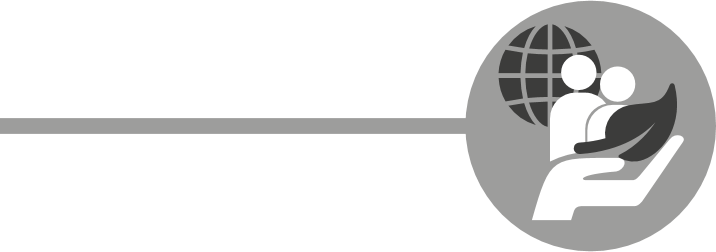 What environmental and/or social characteristics are promoted by this financial product? What environmental and/or social characteristics are promoted by this financial product? What environmental and/or social characteristics are promoted by this financial product? What environmental and/or social characteristics are promoted by this financial product? What environmental and/or social characteristics are promoted by this financial product? What environmental and/or social characteristics are promoted by this financial product? The Fund will not invest in fixed income securities issued in respect of countries ranked in the bottom quartile of countries by a proprietary Sovereign Issuer Ranking (SIR) system, based on a relative review by a third-party data provider of key performance indicators across environmental (20%), social (30%) and governance (50%) factors.  The Fund invests in fixed income and equity securities of high-quality companies whose ESG profiles rank at the higher end of a scale provided by an external third-party data provider. These ratings are used to indicate the ESG performance of companies in the Fund's investment universe. The Fund will invest at least 65% of the combined weighting of its investments in equities and corporate bonds in securities of companies which score in the top three gradings of a seven-point rating system (AAA, AA and A). The Fund will not invest in any asset eligible for such a rating which scores in the bottom grading (CCC).The Fund avoids investing in companies which violate humanitarian principles or labour rights by reference to the UN Global Compact ("UNGC") Principles. A third-party data provider is used to identify a violation; measured by the severity and number of human and labour rights controversial incidents recorded for a company. The Fund excludes investing in companies which are subject to an Exclusionary Screen(‘ES’). The ES is based on ethical criteria set by the Investment Manager and changes to the ES will be implemented on an annual basis, with notification provided to Shareholders. The ES prevents the Fund from investing in companies that: manufacture cluster munitions or landmines;derive more than 10% of their revenue from the production of thermal coal; derive revenues from the production of tobacco products;derive more than 5% of their revenue from gambling-related business activities;derive more than 5% of their revenue from armaments;derive revenues from pornography activities;derive revenues the manufacture of abortifacients; orderive more than 10% of their revenue from the manufacture of alcoholic products.The Fund has not designated a reference benchmark for the purpose of attaining the above environmental and social characteristics.The Fund will not invest in fixed income securities issued in respect of countries ranked in the bottom quartile of countries by a proprietary Sovereign Issuer Ranking (SIR) system, based on a relative review by a third-party data provider of key performance indicators across environmental (20%), social (30%) and governance (50%) factors.  The Fund invests in fixed income and equity securities of high-quality companies whose ESG profiles rank at the higher end of a scale provided by an external third-party data provider. These ratings are used to indicate the ESG performance of companies in the Fund's investment universe. The Fund will invest at least 65% of the combined weighting of its investments in equities and corporate bonds in securities of companies which score in the top three gradings of a seven-point rating system (AAA, AA and A). The Fund will not invest in any asset eligible for such a rating which scores in the bottom grading (CCC).The Fund avoids investing in companies which violate humanitarian principles or labour rights by reference to the UN Global Compact ("UNGC") Principles. A third-party data provider is used to identify a violation; measured by the severity and number of human and labour rights controversial incidents recorded for a company. The Fund excludes investing in companies which are subject to an Exclusionary Screen(‘ES’). The ES is based on ethical criteria set by the Investment Manager and changes to the ES will be implemented on an annual basis, with notification provided to Shareholders. The ES prevents the Fund from investing in companies that: manufacture cluster munitions or landmines;derive more than 10% of their revenue from the production of thermal coal; derive revenues from the production of tobacco products;derive more than 5% of their revenue from gambling-related business activities;derive more than 5% of their revenue from armaments;derive revenues from pornography activities;derive revenues the manufacture of abortifacients; orderive more than 10% of their revenue from the manufacture of alcoholic products.The Fund has not designated a reference benchmark for the purpose of attaining the above environmental and social characteristics.The Fund will not invest in fixed income securities issued in respect of countries ranked in the bottom quartile of countries by a proprietary Sovereign Issuer Ranking (SIR) system, based on a relative review by a third-party data provider of key performance indicators across environmental (20%), social (30%) and governance (50%) factors.  The Fund invests in fixed income and equity securities of high-quality companies whose ESG profiles rank at the higher end of a scale provided by an external third-party data provider. These ratings are used to indicate the ESG performance of companies in the Fund's investment universe. The Fund will invest at least 65% of the combined weighting of its investments in equities and corporate bonds in securities of companies which score in the top three gradings of a seven-point rating system (AAA, AA and A). The Fund will not invest in any asset eligible for such a rating which scores in the bottom grading (CCC).The Fund avoids investing in companies which violate humanitarian principles or labour rights by reference to the UN Global Compact ("UNGC") Principles. A third-party data provider is used to identify a violation; measured by the severity and number of human and labour rights controversial incidents recorded for a company. The Fund excludes investing in companies which are subject to an Exclusionary Screen(‘ES’). The ES is based on ethical criteria set by the Investment Manager and changes to the ES will be implemented on an annual basis, with notification provided to Shareholders. The ES prevents the Fund from investing in companies that: manufacture cluster munitions or landmines;derive more than 10% of their revenue from the production of thermal coal; derive revenues from the production of tobacco products;derive more than 5% of their revenue from gambling-related business activities;derive more than 5% of their revenue from armaments;derive revenues from pornography activities;derive revenues the manufacture of abortifacients; orderive more than 10% of their revenue from the manufacture of alcoholic products.The Fund has not designated a reference benchmark for the purpose of attaining the above environmental and social characteristics.The Fund will not invest in fixed income securities issued in respect of countries ranked in the bottom quartile of countries by a proprietary Sovereign Issuer Ranking (SIR) system, based on a relative review by a third-party data provider of key performance indicators across environmental (20%), social (30%) and governance (50%) factors.  The Fund invests in fixed income and equity securities of high-quality companies whose ESG profiles rank at the higher end of a scale provided by an external third-party data provider. These ratings are used to indicate the ESG performance of companies in the Fund's investment universe. The Fund will invest at least 65% of the combined weighting of its investments in equities and corporate bonds in securities of companies which score in the top three gradings of a seven-point rating system (AAA, AA and A). The Fund will not invest in any asset eligible for such a rating which scores in the bottom grading (CCC).The Fund avoids investing in companies which violate humanitarian principles or labour rights by reference to the UN Global Compact ("UNGC") Principles. A third-party data provider is used to identify a violation; measured by the severity and number of human and labour rights controversial incidents recorded for a company. The Fund excludes investing in companies which are subject to an Exclusionary Screen(‘ES’). The ES is based on ethical criteria set by the Investment Manager and changes to the ES will be implemented on an annual basis, with notification provided to Shareholders. The ES prevents the Fund from investing in companies that: manufacture cluster munitions or landmines;derive more than 10% of their revenue from the production of thermal coal; derive revenues from the production of tobacco products;derive more than 5% of their revenue from gambling-related business activities;derive more than 5% of their revenue from armaments;derive revenues from pornography activities;derive revenues the manufacture of abortifacients; orderive more than 10% of their revenue from the manufacture of alcoholic products.The Fund has not designated a reference benchmark for the purpose of attaining the above environmental and social characteristics.The Fund will not invest in fixed income securities issued in respect of countries ranked in the bottom quartile of countries by a proprietary Sovereign Issuer Ranking (SIR) system, based on a relative review by a third-party data provider of key performance indicators across environmental (20%), social (30%) and governance (50%) factors.  The Fund invests in fixed income and equity securities of high-quality companies whose ESG profiles rank at the higher end of a scale provided by an external third-party data provider. These ratings are used to indicate the ESG performance of companies in the Fund's investment universe. The Fund will invest at least 65% of the combined weighting of its investments in equities and corporate bonds in securities of companies which score in the top three gradings of a seven-point rating system (AAA, AA and A). The Fund will not invest in any asset eligible for such a rating which scores in the bottom grading (CCC).The Fund avoids investing in companies which violate humanitarian principles or labour rights by reference to the UN Global Compact ("UNGC") Principles. A third-party data provider is used to identify a violation; measured by the severity and number of human and labour rights controversial incidents recorded for a company. The Fund excludes investing in companies which are subject to an Exclusionary Screen(‘ES’). The ES is based on ethical criteria set by the Investment Manager and changes to the ES will be implemented on an annual basis, with notification provided to Shareholders. The ES prevents the Fund from investing in companies that: manufacture cluster munitions or landmines;derive more than 10% of their revenue from the production of thermal coal; derive revenues from the production of tobacco products;derive more than 5% of their revenue from gambling-related business activities;derive more than 5% of their revenue from armaments;derive revenues from pornography activities;derive revenues the manufacture of abortifacients; orderive more than 10% of their revenue from the manufacture of alcoholic products.The Fund has not designated a reference benchmark for the purpose of attaining the above environmental and social characteristics.The Fund will not invest in fixed income securities issued in respect of countries ranked in the bottom quartile of countries by a proprietary Sovereign Issuer Ranking (SIR) system, based on a relative review by a third-party data provider of key performance indicators across environmental (20%), social (30%) and governance (50%) factors.  The Fund invests in fixed income and equity securities of high-quality companies whose ESG profiles rank at the higher end of a scale provided by an external third-party data provider. These ratings are used to indicate the ESG performance of companies in the Fund's investment universe. The Fund will invest at least 65% of the combined weighting of its investments in equities and corporate bonds in securities of companies which score in the top three gradings of a seven-point rating system (AAA, AA and A). The Fund will not invest in any asset eligible for such a rating which scores in the bottom grading (CCC).The Fund avoids investing in companies which violate humanitarian principles or labour rights by reference to the UN Global Compact ("UNGC") Principles. A third-party data provider is used to identify a violation; measured by the severity and number of human and labour rights controversial incidents recorded for a company. The Fund excludes investing in companies which are subject to an Exclusionary Screen(‘ES’). The ES is based on ethical criteria set by the Investment Manager and changes to the ES will be implemented on an annual basis, with notification provided to Shareholders. The ES prevents the Fund from investing in companies that: manufacture cluster munitions or landmines;derive more than 10% of their revenue from the production of thermal coal; derive revenues from the production of tobacco products;derive more than 5% of their revenue from gambling-related business activities;derive more than 5% of their revenue from armaments;derive revenues from pornography activities;derive revenues the manufacture of abortifacients; orderive more than 10% of their revenue from the manufacture of alcoholic products.The Fund has not designated a reference benchmark for the purpose of attaining the above environmental and social characteristics.Sustainability indicators measure how the environmental or social characteristics promoted by the financial product are attained.What sustainability indicators are used to measure the attainment of each of the environmental or social characteristics promoted by this financial product?What sustainability indicators are used to measure the attainment of each of the environmental or social characteristics promoted by this financial product?What sustainability indicators are used to measure the attainment of each of the environmental or social characteristics promoted by this financial product?What sustainability indicators are used to measure the attainment of each of the environmental or social characteristics promoted by this financial product?What sustainability indicators are used to measure the attainment of each of the environmental or social characteristics promoted by this financial product?What sustainability indicators are used to measure the attainment of each of the environmental or social characteristics promoted by this financial product?Sustainability indicators measure how the environmental or social characteristics promoted by the financial product are attained.On an ongoing basis, the Investment Manager uses the following sustainability indicators to monitor; For fixed income and equity securities issued by a company:ESG ratings provided by an external third-party data provider. The Fund will invest at least 65% of the combined weighting of its investments in equities and corporate bonds in securities of companies which score in the top three gradings of a seven-point rating system (AAA, AA and A) and will not hold any companies scored in the bottom grading (CCC). The percentage of revenues derived from the manufacture or sale of cluster munitions or landmines. The Fund will not hold any companies with exposure to this indicator.  The percentage of revenues derived from the production of thermal coal. The Fund will not hold any companies that derive more than 10% of their revenue from this indicator.  The percentage of revenues derived from the production of tobacco products. The Fund will not hold any companies with exposure to this indicator.  The percentage of revenues derived from gambling-related business activities. The Fund will not hold any companies that derive more than 5% of their revenue from this indicator.  The percentage of revenues derived from armaments. The Fund will not hold any companies that derive more than 5% of their revenue from this indicator.  The percentage of revenues derived from pornography activities. The Fund will not hold any companies with exposure to this indicator.  The percentage of revenues derived from the manufacture of abortifacients. The Fund will not hold any companies with exposure to this indicator. The percentage of revenues derived from the manufacture of alcoholic products. The Fund will not hold any companies that derive more than 10% of their revenue from this indicator.  Violations of UNGC Principles and Organisation for Economic Cooperation and Development (OECD) Guidelines for Multinational Enterprises. A third-party data provider is used to identify a violation, measured by the severity and number of human and labour rights controversial incidents recorded for a company (denoted by a ‘red flag’). This Fund will not invest in any companies with such violations.  For fixed income securities issued by governments:The ranking of countries by a proprietary Sovereign Issuer Ranking (SIR) system. The Fund will not hold fixed income securities issued in respect of countries ranked in the bottom quartile of countries. On an ongoing basis, the Investment Manager uses the following sustainability indicators to monitor; For fixed income and equity securities issued by a company:ESG ratings provided by an external third-party data provider. The Fund will invest at least 65% of the combined weighting of its investments in equities and corporate bonds in securities of companies which score in the top three gradings of a seven-point rating system (AAA, AA and A) and will not hold any companies scored in the bottom grading (CCC). The percentage of revenues derived from the manufacture or sale of cluster munitions or landmines. The Fund will not hold any companies with exposure to this indicator.  The percentage of revenues derived from the production of thermal coal. The Fund will not hold any companies that derive more than 10% of their revenue from this indicator.  The percentage of revenues derived from the production of tobacco products. The Fund will not hold any companies with exposure to this indicator.  The percentage of revenues derived from gambling-related business activities. The Fund will not hold any companies that derive more than 5% of their revenue from this indicator.  The percentage of revenues derived from armaments. The Fund will not hold any companies that derive more than 5% of their revenue from this indicator.  The percentage of revenues derived from pornography activities. The Fund will not hold any companies with exposure to this indicator.  The percentage of revenues derived from the manufacture of abortifacients. The Fund will not hold any companies with exposure to this indicator. The percentage of revenues derived from the manufacture of alcoholic products. The Fund will not hold any companies that derive more than 10% of their revenue from this indicator.  Violations of UNGC Principles and Organisation for Economic Cooperation and Development (OECD) Guidelines for Multinational Enterprises. A third-party data provider is used to identify a violation, measured by the severity and number of human and labour rights controversial incidents recorded for a company (denoted by a ‘red flag’). This Fund will not invest in any companies with such violations.  For fixed income securities issued by governments:The ranking of countries by a proprietary Sovereign Issuer Ranking (SIR) system. The Fund will not hold fixed income securities issued in respect of countries ranked in the bottom quartile of countries. On an ongoing basis, the Investment Manager uses the following sustainability indicators to monitor; For fixed income and equity securities issued by a company:ESG ratings provided by an external third-party data provider. The Fund will invest at least 65% of the combined weighting of its investments in equities and corporate bonds in securities of companies which score in the top three gradings of a seven-point rating system (AAA, AA and A) and will not hold any companies scored in the bottom grading (CCC). The percentage of revenues derived from the manufacture or sale of cluster munitions or landmines. The Fund will not hold any companies with exposure to this indicator.  The percentage of revenues derived from the production of thermal coal. The Fund will not hold any companies that derive more than 10% of their revenue from this indicator.  The percentage of revenues derived from the production of tobacco products. The Fund will not hold any companies with exposure to this indicator.  The percentage of revenues derived from gambling-related business activities. The Fund will not hold any companies that derive more than 5% of their revenue from this indicator.  The percentage of revenues derived from armaments. The Fund will not hold any companies that derive more than 5% of their revenue from this indicator.  The percentage of revenues derived from pornography activities. The Fund will not hold any companies with exposure to this indicator.  The percentage of revenues derived from the manufacture of abortifacients. The Fund will not hold any companies with exposure to this indicator. The percentage of revenues derived from the manufacture of alcoholic products. The Fund will not hold any companies that derive more than 10% of their revenue from this indicator.  Violations of UNGC Principles and Organisation for Economic Cooperation and Development (OECD) Guidelines for Multinational Enterprises. A third-party data provider is used to identify a violation, measured by the severity and number of human and labour rights controversial incidents recorded for a company (denoted by a ‘red flag’). This Fund will not invest in any companies with such violations.  For fixed income securities issued by governments:The ranking of countries by a proprietary Sovereign Issuer Ranking (SIR) system. The Fund will not hold fixed income securities issued in respect of countries ranked in the bottom quartile of countries. On an ongoing basis, the Investment Manager uses the following sustainability indicators to monitor; For fixed income and equity securities issued by a company:ESG ratings provided by an external third-party data provider. The Fund will invest at least 65% of the combined weighting of its investments in equities and corporate bonds in securities of companies which score in the top three gradings of a seven-point rating system (AAA, AA and A) and will not hold any companies scored in the bottom grading (CCC). The percentage of revenues derived from the manufacture or sale of cluster munitions or landmines. The Fund will not hold any companies with exposure to this indicator.  The percentage of revenues derived from the production of thermal coal. The Fund will not hold any companies that derive more than 10% of their revenue from this indicator.  The percentage of revenues derived from the production of tobacco products. The Fund will not hold any companies with exposure to this indicator.  The percentage of revenues derived from gambling-related business activities. The Fund will not hold any companies that derive more than 5% of their revenue from this indicator.  The percentage of revenues derived from armaments. The Fund will not hold any companies that derive more than 5% of their revenue from this indicator.  The percentage of revenues derived from pornography activities. The Fund will not hold any companies with exposure to this indicator.  The percentage of revenues derived from the manufacture of abortifacients. The Fund will not hold any companies with exposure to this indicator. The percentage of revenues derived from the manufacture of alcoholic products. The Fund will not hold any companies that derive more than 10% of their revenue from this indicator.  Violations of UNGC Principles and Organisation for Economic Cooperation and Development (OECD) Guidelines for Multinational Enterprises. A third-party data provider is used to identify a violation, measured by the severity and number of human and labour rights controversial incidents recorded for a company (denoted by a ‘red flag’). This Fund will not invest in any companies with such violations.  For fixed income securities issued by governments:The ranking of countries by a proprietary Sovereign Issuer Ranking (SIR) system. The Fund will not hold fixed income securities issued in respect of countries ranked in the bottom quartile of countries. On an ongoing basis, the Investment Manager uses the following sustainability indicators to monitor; For fixed income and equity securities issued by a company:ESG ratings provided by an external third-party data provider. The Fund will invest at least 65% of the combined weighting of its investments in equities and corporate bonds in securities of companies which score in the top three gradings of a seven-point rating system (AAA, AA and A) and will not hold any companies scored in the bottom grading (CCC). The percentage of revenues derived from the manufacture or sale of cluster munitions or landmines. The Fund will not hold any companies with exposure to this indicator.  The percentage of revenues derived from the production of thermal coal. The Fund will not hold any companies that derive more than 10% of their revenue from this indicator.  The percentage of revenues derived from the production of tobacco products. The Fund will not hold any companies with exposure to this indicator.  The percentage of revenues derived from gambling-related business activities. The Fund will not hold any companies that derive more than 5% of their revenue from this indicator.  The percentage of revenues derived from armaments. The Fund will not hold any companies that derive more than 5% of their revenue from this indicator.  The percentage of revenues derived from pornography activities. The Fund will not hold any companies with exposure to this indicator.  The percentage of revenues derived from the manufacture of abortifacients. The Fund will not hold any companies with exposure to this indicator. The percentage of revenues derived from the manufacture of alcoholic products. The Fund will not hold any companies that derive more than 10% of their revenue from this indicator.  Violations of UNGC Principles and Organisation for Economic Cooperation and Development (OECD) Guidelines for Multinational Enterprises. A third-party data provider is used to identify a violation, measured by the severity and number of human and labour rights controversial incidents recorded for a company (denoted by a ‘red flag’). This Fund will not invest in any companies with such violations.  For fixed income securities issued by governments:The ranking of countries by a proprietary Sovereign Issuer Ranking (SIR) system. The Fund will not hold fixed income securities issued in respect of countries ranked in the bottom quartile of countries. On an ongoing basis, the Investment Manager uses the following sustainability indicators to monitor; For fixed income and equity securities issued by a company:ESG ratings provided by an external third-party data provider. The Fund will invest at least 65% of the combined weighting of its investments in equities and corporate bonds in securities of companies which score in the top three gradings of a seven-point rating system (AAA, AA and A) and will not hold any companies scored in the bottom grading (CCC). The percentage of revenues derived from the manufacture or sale of cluster munitions or landmines. The Fund will not hold any companies with exposure to this indicator.  The percentage of revenues derived from the production of thermal coal. The Fund will not hold any companies that derive more than 10% of their revenue from this indicator.  The percentage of revenues derived from the production of tobacco products. The Fund will not hold any companies with exposure to this indicator.  The percentage of revenues derived from gambling-related business activities. The Fund will not hold any companies that derive more than 5% of their revenue from this indicator.  The percentage of revenues derived from armaments. The Fund will not hold any companies that derive more than 5% of their revenue from this indicator.  The percentage of revenues derived from pornography activities. The Fund will not hold any companies with exposure to this indicator.  The percentage of revenues derived from the manufacture of abortifacients. The Fund will not hold any companies with exposure to this indicator. The percentage of revenues derived from the manufacture of alcoholic products. The Fund will not hold any companies that derive more than 10% of their revenue from this indicator.  Violations of UNGC Principles and Organisation for Economic Cooperation and Development (OECD) Guidelines for Multinational Enterprises. A third-party data provider is used to identify a violation, measured by the severity and number of human and labour rights controversial incidents recorded for a company (denoted by a ‘red flag’). This Fund will not invest in any companies with such violations.  For fixed income securities issued by governments:The ranking of countries by a proprietary Sovereign Issuer Ranking (SIR) system. The Fund will not hold fixed income securities issued in respect of countries ranked in the bottom quartile of countries. What are the objectives of the sustainable investments that the financial product partially intends to make and how does the sustainable investment contribute to such objectives? What are the objectives of the sustainable investments that the financial product partially intends to make and how does the sustainable investment contribute to such objectives? What are the objectives of the sustainable investments that the financial product partially intends to make and how does the sustainable investment contribute to such objectives? What are the objectives of the sustainable investments that the financial product partially intends to make and how does the sustainable investment contribute to such objectives? What are the objectives of the sustainable investments that the financial product partially intends to make and how does the sustainable investment contribute to such objectives? What are the objectives of the sustainable investments that the financial product partially intends to make and how does the sustainable investment contribute to such objectives? Not applicable, the Fund does not intend to make sustainable investments.  The environmental objective set out in Article 9 of the EU Taxonomy Regulation to which the investments of the Fund with environmental characteristics will contribute is climate change mitigation.Not applicable, the Fund does not intend to make sustainable investments.  The environmental objective set out in Article 9 of the EU Taxonomy Regulation to which the investments of the Fund with environmental characteristics will contribute is climate change mitigation.Not applicable, the Fund does not intend to make sustainable investments.  The environmental objective set out in Article 9 of the EU Taxonomy Regulation to which the investments of the Fund with environmental characteristics will contribute is climate change mitigation.Not applicable, the Fund does not intend to make sustainable investments.  The environmental objective set out in Article 9 of the EU Taxonomy Regulation to which the investments of the Fund with environmental characteristics will contribute is climate change mitigation.Not applicable, the Fund does not intend to make sustainable investments.  The environmental objective set out in Article 9 of the EU Taxonomy Regulation to which the investments of the Fund with environmental characteristics will contribute is climate change mitigation.Not applicable, the Fund does not intend to make sustainable investments.  The environmental objective set out in Article 9 of the EU Taxonomy Regulation to which the investments of the Fund with environmental characteristics will contribute is climate change mitigation.How do the sustainable investments that the financial product partially intends to make, not cause significant harm to any environmental or social sustainable investment objective? How do the sustainable investments that the financial product partially intends to make, not cause significant harm to any environmental or social sustainable investment objective? How do the sustainable investments that the financial product partially intends to make, not cause significant harm to any environmental or social sustainable investment objective? How do the sustainable investments that the financial product partially intends to make, not cause significant harm to any environmental or social sustainable investment objective? How do the sustainable investments that the financial product partially intends to make, not cause significant harm to any environmental or social sustainable investment objective? How do the sustainable investments that the financial product partially intends to make, not cause significant harm to any environmental or social sustainable investment objective? Principal adverse impacts are the most significant negative impacts ofinvestment decisions on sustainability factors relating to environmental, social and employee matters, respect for human rights, anti‐ corruption and anti‐ bribery matters.Not applicable Not applicable Not applicable Not applicable Not applicable Not applicable Principal adverse impacts are the most significant negative impacts ofinvestment decisions on sustainability factors relating to environmental, social and employee matters, respect for human rights, anti‐ corruption and anti‐ bribery matters.How have the indicators for adverse impacts on sustainability factors been taken into account? How have the indicators for adverse impacts on sustainability factors been taken into account? How have the indicators for adverse impacts on sustainability factors been taken into account? How have the indicators for adverse impacts on sustainability factors been taken into account? How have the indicators for adverse impacts on sustainability factors been taken into account? How have the indicators for adverse impacts on sustainability factors been taken into account? Principal adverse impacts are the most significant negative impacts ofinvestment decisions on sustainability factors relating to environmental, social and employee matters, respect for human rights, anti‐ corruption and anti‐ bribery matters.Not applicableNot applicableNot applicableNot applicableNot applicableNot applicablePrincipal adverse impacts are the most significant negative impacts ofinvestment decisions on sustainability factors relating to environmental, social and employee matters, respect for human rights, anti‐ corruption and anti‐ bribery matters.How are the sustainable investments aligned with the OECD Guidelines for Multinational Enterprises and the UN Guiding Principles on Business and Human Rights? Details: How are the sustainable investments aligned with the OECD Guidelines for Multinational Enterprises and the UN Guiding Principles on Business and Human Rights? Details: How are the sustainable investments aligned with the OECD Guidelines for Multinational Enterprises and the UN Guiding Principles on Business and Human Rights? Details: How are the sustainable investments aligned with the OECD Guidelines for Multinational Enterprises and the UN Guiding Principles on Business and Human Rights? Details: How are the sustainable investments aligned with the OECD Guidelines for Multinational Enterprises and the UN Guiding Principles on Business and Human Rights? Details: How are the sustainable investments aligned with the OECD Guidelines for Multinational Enterprises and the UN Guiding Principles on Business and Human Rights? Details: Not applicableNot applicableNot applicableNot applicableNot applicableNot applicableThe EU Taxonomy sets out a "do no significant harm" principle by which Taxonomy-aligned investments should not significantly harm EU Taxonomy objectives and is accompanied by specific EU criteria.The "do no significant harm" principle applies only to those investments underlying the financial product that take into account the EU criteria for environmentally sustainable economic activities. The investments underlying the remaining portion of this financial product do not take into account the EU criteria for environmentally sustainable economic activities.Any other sustainable investments must also not significantly harm any environmental or social objectives.The EU Taxonomy sets out a "do no significant harm" principle by which Taxonomy-aligned investments should not significantly harm EU Taxonomy objectives and is accompanied by specific EU criteria.The "do no significant harm" principle applies only to those investments underlying the financial product that take into account the EU criteria for environmentally sustainable economic activities. The investments underlying the remaining portion of this financial product do not take into account the EU criteria for environmentally sustainable economic activities.Any other sustainable investments must also not significantly harm any environmental or social objectives.The EU Taxonomy sets out a "do no significant harm" principle by which Taxonomy-aligned investments should not significantly harm EU Taxonomy objectives and is accompanied by specific EU criteria.The "do no significant harm" principle applies only to those investments underlying the financial product that take into account the EU criteria for environmentally sustainable economic activities. The investments underlying the remaining portion of this financial product do not take into account the EU criteria for environmentally sustainable economic activities.Any other sustainable investments must also not significantly harm any environmental or social objectives.The EU Taxonomy sets out a "do no significant harm" principle by which Taxonomy-aligned investments should not significantly harm EU Taxonomy objectives and is accompanied by specific EU criteria.The "do no significant harm" principle applies only to those investments underlying the financial product that take into account the EU criteria for environmentally sustainable economic activities. The investments underlying the remaining portion of this financial product do not take into account the EU criteria for environmentally sustainable economic activities.Any other sustainable investments must also not significantly harm any environmental or social objectives.The EU Taxonomy sets out a "do no significant harm" principle by which Taxonomy-aligned investments should not significantly harm EU Taxonomy objectives and is accompanied by specific EU criteria.The "do no significant harm" principle applies only to those investments underlying the financial product that take into account the EU criteria for environmentally sustainable economic activities. The investments underlying the remaining portion of this financial product do not take into account the EU criteria for environmentally sustainable economic activities.Any other sustainable investments must also not significantly harm any environmental or social objectives.The EU Taxonomy sets out a "do no significant harm" principle by which Taxonomy-aligned investments should not significantly harm EU Taxonomy objectives and is accompanied by specific EU criteria.The "do no significant harm" principle applies only to those investments underlying the financial product that take into account the EU criteria for environmentally sustainable economic activities. The investments underlying the remaining portion of this financial product do not take into account the EU criteria for environmentally sustainable economic activities.Any other sustainable investments must also not significantly harm any environmental or social objectives.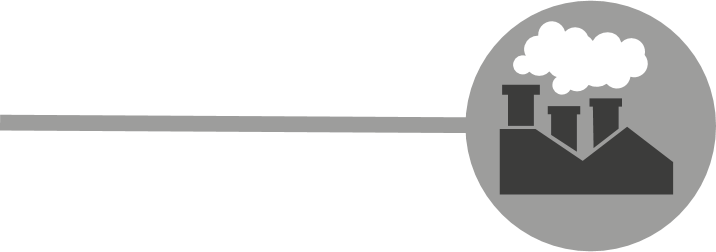 Does this financial product consider principal adverse impacts on sustainability factors?Does this financial product consider principal adverse impacts on sustainability factors?Does this financial product consider principal adverse impacts on sustainability factors?Does this financial product consider principal adverse impacts on sustainability factors?Does this financial product consider principal adverse impacts on sustainability factors?Does this financial product consider principal adverse impacts on sustainability factors?Yes,  Yes,  Yes,  Yes,  Yes,  Yes,  The Investment Manager in the management of the Fund considers principal adverse impacts on sustainability factors for the Fund, by assessing and monitoring the mandatory principal adverse impact indicators ("PAI") referenced in Annex 1 of the delegated regulation (EU) 2022/1288 for investee companies and sovereign debt investments.Investee companies or government issuers identified as outliers on specific indicators, or which exhibit high adverse impact across several indicators, are identified based on data acquired from third-party providers and / or internal analysis. They are subject to further analysis and if sufficient understanding and resolution on the issue is not achieved, the ESG risk profile of the company or government issuer is raised, which may ultimately lead to a decision to liquidate the position. The PAIs identified are subject to a formal monthly review. Further detail on principal adverse impacts on sustainability factors will be available in the financial statements.The Investment Manager in the management of the Fund considers principal adverse impacts on sustainability factors for the Fund, by assessing and monitoring the mandatory principal adverse impact indicators ("PAI") referenced in Annex 1 of the delegated regulation (EU) 2022/1288 for investee companies and sovereign debt investments.Investee companies or government issuers identified as outliers on specific indicators, or which exhibit high adverse impact across several indicators, are identified based on data acquired from third-party providers and / or internal analysis. They are subject to further analysis and if sufficient understanding and resolution on the issue is not achieved, the ESG risk profile of the company or government issuer is raised, which may ultimately lead to a decision to liquidate the position. The PAIs identified are subject to a formal monthly review. Further detail on principal adverse impacts on sustainability factors will be available in the financial statements.The Investment Manager in the management of the Fund considers principal adverse impacts on sustainability factors for the Fund, by assessing and monitoring the mandatory principal adverse impact indicators ("PAI") referenced in Annex 1 of the delegated regulation (EU) 2022/1288 for investee companies and sovereign debt investments.Investee companies or government issuers identified as outliers on specific indicators, or which exhibit high adverse impact across several indicators, are identified based on data acquired from third-party providers and / or internal analysis. They are subject to further analysis and if sufficient understanding and resolution on the issue is not achieved, the ESG risk profile of the company or government issuer is raised, which may ultimately lead to a decision to liquidate the position. The PAIs identified are subject to a formal monthly review. Further detail on principal adverse impacts on sustainability factors will be available in the financial statements.The Investment Manager in the management of the Fund considers principal adverse impacts on sustainability factors for the Fund, by assessing and monitoring the mandatory principal adverse impact indicators ("PAI") referenced in Annex 1 of the delegated regulation (EU) 2022/1288 for investee companies and sovereign debt investments.Investee companies or government issuers identified as outliers on specific indicators, or which exhibit high adverse impact across several indicators, are identified based on data acquired from third-party providers and / or internal analysis. They are subject to further analysis and if sufficient understanding and resolution on the issue is not achieved, the ESG risk profile of the company or government issuer is raised, which may ultimately lead to a decision to liquidate the position. The PAIs identified are subject to a formal monthly review. Further detail on principal adverse impacts on sustainability factors will be available in the financial statements.The Investment Manager in the management of the Fund considers principal adverse impacts on sustainability factors for the Fund, by assessing and monitoring the mandatory principal adverse impact indicators ("PAI") referenced in Annex 1 of the delegated regulation (EU) 2022/1288 for investee companies and sovereign debt investments.Investee companies or government issuers identified as outliers on specific indicators, or which exhibit high adverse impact across several indicators, are identified based on data acquired from third-party providers and / or internal analysis. They are subject to further analysis and if sufficient understanding and resolution on the issue is not achieved, the ESG risk profile of the company or government issuer is raised, which may ultimately lead to a decision to liquidate the position. The PAIs identified are subject to a formal monthly review. Further detail on principal adverse impacts on sustainability factors will be available in the financial statements.The Investment Manager in the management of the Fund considers principal adverse impacts on sustainability factors for the Fund, by assessing and monitoring the mandatory principal adverse impact indicators ("PAI") referenced in Annex 1 of the delegated regulation (EU) 2022/1288 for investee companies and sovereign debt investments.Investee companies or government issuers identified as outliers on specific indicators, or which exhibit high adverse impact across several indicators, are identified based on data acquired from third-party providers and / or internal analysis. They are subject to further analysis and if sufficient understanding and resolution on the issue is not achieved, the ESG risk profile of the company or government issuer is raised, which may ultimately lead to a decision to liquidate the position. The PAIs identified are subject to a formal monthly review. Further detail on principal adverse impacts on sustainability factors will be available in the financial statements.NoNoNoNoNoNo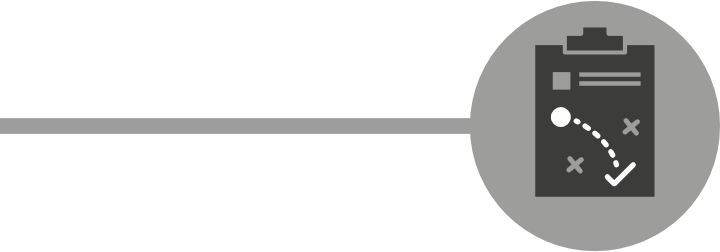 What investment strategy does this financial product follow? What investment strategy does this financial product follow? What investment strategy does this financial product follow? What investment strategy does this financial product follow? What investment strategy does this financial product follow? What investment strategy does this financial product follow? The investment strategy guides investment decisions based on factors such as investment objectives and risk toleranceThe investment approach utilises a combination of both quantitative and fundamental analysis and quantitative screens including consideration of sustainability indictors, to invest in fixed income securities (i.e bonds issued by government, government agency, municipal, supranational and corporates), securities (i.e. shares) and cash.In selecting equities, this includes (i) the application of a proprietary multi-factor Quality Model to identify high-quality companies (ii) the application the Exclusionary Screen (detailed above) (iii) the exclusion of any companies ranking CCC or below by a third-party data provider. In selecting fixed income securities, this includes the application of (i) a proprietary Fundamentals, Valuations and Technical framework to identify attractive issuances (as detailed in the Supplement) (ii) the application of the Sovereign Issuer Ranking system (detailed above) for government, government agency and municipal issuers; (iii) the application the Exclusionary Screen (detailed above) in respect of corporate issuers; and (iv) the exclusion of any companies ranking CCC or below by a third-party data provider in respect of corporate issuers. The screening process, which utilises third-party data coupled with internal research, narrows the universe to a sub-set of potential investments which strategy comply with the exclusion criteria applied for the Fund.The investment approach utilises a combination of both quantitative and fundamental analysis and quantitative screens including consideration of sustainability indictors, to invest in fixed income securities (i.e bonds issued by government, government agency, municipal, supranational and corporates), securities (i.e. shares) and cash.In selecting equities, this includes (i) the application of a proprietary multi-factor Quality Model to identify high-quality companies (ii) the application the Exclusionary Screen (detailed above) (iii) the exclusion of any companies ranking CCC or below by a third-party data provider. In selecting fixed income securities, this includes the application of (i) a proprietary Fundamentals, Valuations and Technical framework to identify attractive issuances (as detailed in the Supplement) (ii) the application of the Sovereign Issuer Ranking system (detailed above) for government, government agency and municipal issuers; (iii) the application the Exclusionary Screen (detailed above) in respect of corporate issuers; and (iv) the exclusion of any companies ranking CCC or below by a third-party data provider in respect of corporate issuers. The screening process, which utilises third-party data coupled with internal research, narrows the universe to a sub-set of potential investments which strategy comply with the exclusion criteria applied for the Fund.The investment approach utilises a combination of both quantitative and fundamental analysis and quantitative screens including consideration of sustainability indictors, to invest in fixed income securities (i.e bonds issued by government, government agency, municipal, supranational and corporates), securities (i.e. shares) and cash.In selecting equities, this includes (i) the application of a proprietary multi-factor Quality Model to identify high-quality companies (ii) the application the Exclusionary Screen (detailed above) (iii) the exclusion of any companies ranking CCC or below by a third-party data provider. In selecting fixed income securities, this includes the application of (i) a proprietary Fundamentals, Valuations and Technical framework to identify attractive issuances (as detailed in the Supplement) (ii) the application of the Sovereign Issuer Ranking system (detailed above) for government, government agency and municipal issuers; (iii) the application the Exclusionary Screen (detailed above) in respect of corporate issuers; and (iv) the exclusion of any companies ranking CCC or below by a third-party data provider in respect of corporate issuers. The screening process, which utilises third-party data coupled with internal research, narrows the universe to a sub-set of potential investments which strategy comply with the exclusion criteria applied for the Fund.The investment approach utilises a combination of both quantitative and fundamental analysis and quantitative screens including consideration of sustainability indictors, to invest in fixed income securities (i.e bonds issued by government, government agency, municipal, supranational and corporates), securities (i.e. shares) and cash.In selecting equities, this includes (i) the application of a proprietary multi-factor Quality Model to identify high-quality companies (ii) the application the Exclusionary Screen (detailed above) (iii) the exclusion of any companies ranking CCC or below by a third-party data provider. In selecting fixed income securities, this includes the application of (i) a proprietary Fundamentals, Valuations and Technical framework to identify attractive issuances (as detailed in the Supplement) (ii) the application of the Sovereign Issuer Ranking system (detailed above) for government, government agency and municipal issuers; (iii) the application the Exclusionary Screen (detailed above) in respect of corporate issuers; and (iv) the exclusion of any companies ranking CCC or below by a third-party data provider in respect of corporate issuers. The screening process, which utilises third-party data coupled with internal research, narrows the universe to a sub-set of potential investments which strategy comply with the exclusion criteria applied for the Fund.The investment approach utilises a combination of both quantitative and fundamental analysis and quantitative screens including consideration of sustainability indictors, to invest in fixed income securities (i.e bonds issued by government, government agency, municipal, supranational and corporates), securities (i.e. shares) and cash.In selecting equities, this includes (i) the application of a proprietary multi-factor Quality Model to identify high-quality companies (ii) the application the Exclusionary Screen (detailed above) (iii) the exclusion of any companies ranking CCC or below by a third-party data provider. In selecting fixed income securities, this includes the application of (i) a proprietary Fundamentals, Valuations and Technical framework to identify attractive issuances (as detailed in the Supplement) (ii) the application of the Sovereign Issuer Ranking system (detailed above) for government, government agency and municipal issuers; (iii) the application the Exclusionary Screen (detailed above) in respect of corporate issuers; and (iv) the exclusion of any companies ranking CCC or below by a third-party data provider in respect of corporate issuers. The screening process, which utilises third-party data coupled with internal research, narrows the universe to a sub-set of potential investments which strategy comply with the exclusion criteria applied for the Fund.The investment approach utilises a combination of both quantitative and fundamental analysis and quantitative screens including consideration of sustainability indictors, to invest in fixed income securities (i.e bonds issued by government, government agency, municipal, supranational and corporates), securities (i.e. shares) and cash.In selecting equities, this includes (i) the application of a proprietary multi-factor Quality Model to identify high-quality companies (ii) the application the Exclusionary Screen (detailed above) (iii) the exclusion of any companies ranking CCC or below by a third-party data provider. In selecting fixed income securities, this includes the application of (i) a proprietary Fundamentals, Valuations and Technical framework to identify attractive issuances (as detailed in the Supplement) (ii) the application of the Sovereign Issuer Ranking system (detailed above) for government, government agency and municipal issuers; (iii) the application the Exclusionary Screen (detailed above) in respect of corporate issuers; and (iv) the exclusion of any companies ranking CCC or below by a third-party data provider in respect of corporate issuers. The screening process, which utilises third-party data coupled with internal research, narrows the universe to a sub-set of potential investments which strategy comply with the exclusion criteria applied for the Fund.The investment strategy guides investment decisions based on factors such as investment objectives and risk toleranceWhat are the binding elements of the investment strategy used to select the investments to attain each of the environmental or social characteristics promoted by this financial product?What are the binding elements of the investment strategy used to select the investments to attain each of the environmental or social characteristics promoted by this financial product?What are the binding elements of the investment strategy used to select the investments to attain each of the environmental or social characteristics promoted by this financial product?What are the binding elements of the investment strategy used to select the investments to attain each of the environmental or social characteristics promoted by this financial product?What are the binding elements of the investment strategy used to select the investments to attain each of the environmental or social characteristics promoted by this financial product?What are the binding elements of the investment strategy used to select the investments to attain each of the environmental or social characteristics promoted by this financial product?The investment strategy guides investment decisions based on factors such as investment objectives and risk toleranceThe Fund will not invest in fixed income securities issued in respect of countries ranked in the bottom quartile of countries by a proprietary Sovereign Issuer Ranking (SIR) system, based on a relative review by a third-party data provider of key performance indicators across environmental (20%), social (30%) and governance (50%) factors.  The Fund invests in fixed income and equity securities of high-quality companies whose ESG profiles rank at the higher end of a scale provided by an external third-party data provider. These ratings are used to indicate the ESG performance of companies in the Fund's investment universe. The Fund will invest at least 65% of the combined weighting of its investments in equities and corporate bonds in securities of companies which score in the top three gradings of a seven-point rating system (AAA, AA and A). The Fund will not invest in any asset eligible for such a rating which scores in the bottom grading (CCC) and will dispose of any investment it may hold that is downgraded to this level within a time period which ensures that such disposal occurs in the best interests of the Fund.The Fund avoids investing in companies which violate humanitarian principles or labour rights by reference to the UN Global Compact ("UNGC") Principles. A third-party data provider is used to identify a violation, measured by the severity and number of human and labour rights controversial incidents recorded for a company. The Fund excludes investing in companies (which are included in an Exclusionary Screen (‘ES’). The ES is based on ethical criteria set by the Investment Manager and changes to the ES will be implemented on an annual basis, with notification provided to relevant shareholders. The ES prevents the Fund from investing in companies that: manufacture cluster munitions or landmines;derive more than 10% of their revenue from the production of thermal coal; derive revenues from the production of tobacco products;derive more than 5% of their revenue from gambling-related business activities;derive more than 5% of their revenue from armaments;derive revenues from pornography activities;derive revenues the manufacture of abortifacients; orderive more than 10% of their revenue from the manufacture of alcoholic products.The Fund will not invest in fixed income securities issued in respect of countries ranked in the bottom quartile of countries by a proprietary Sovereign Issuer Ranking (SIR) system, based on a relative review by a third-party data provider of key performance indicators across environmental (20%), social (30%) and governance (50%) factors.  The Fund invests in fixed income and equity securities of high-quality companies whose ESG profiles rank at the higher end of a scale provided by an external third-party data provider. These ratings are used to indicate the ESG performance of companies in the Fund's investment universe. The Fund will invest at least 65% of the combined weighting of its investments in equities and corporate bonds in securities of companies which score in the top three gradings of a seven-point rating system (AAA, AA and A). The Fund will not invest in any asset eligible for such a rating which scores in the bottom grading (CCC) and will dispose of any investment it may hold that is downgraded to this level within a time period which ensures that such disposal occurs in the best interests of the Fund.The Fund avoids investing in companies which violate humanitarian principles or labour rights by reference to the UN Global Compact ("UNGC") Principles. A third-party data provider is used to identify a violation, measured by the severity and number of human and labour rights controversial incidents recorded for a company. The Fund excludes investing in companies (which are included in an Exclusionary Screen (‘ES’). The ES is based on ethical criteria set by the Investment Manager and changes to the ES will be implemented on an annual basis, with notification provided to relevant shareholders. The ES prevents the Fund from investing in companies that: manufacture cluster munitions or landmines;derive more than 10% of their revenue from the production of thermal coal; derive revenues from the production of tobacco products;derive more than 5% of their revenue from gambling-related business activities;derive more than 5% of their revenue from armaments;derive revenues from pornography activities;derive revenues the manufacture of abortifacients; orderive more than 10% of their revenue from the manufacture of alcoholic products.The Fund will not invest in fixed income securities issued in respect of countries ranked in the bottom quartile of countries by a proprietary Sovereign Issuer Ranking (SIR) system, based on a relative review by a third-party data provider of key performance indicators across environmental (20%), social (30%) and governance (50%) factors.  The Fund invests in fixed income and equity securities of high-quality companies whose ESG profiles rank at the higher end of a scale provided by an external third-party data provider. These ratings are used to indicate the ESG performance of companies in the Fund's investment universe. The Fund will invest at least 65% of the combined weighting of its investments in equities and corporate bonds in securities of companies which score in the top three gradings of a seven-point rating system (AAA, AA and A). The Fund will not invest in any asset eligible for such a rating which scores in the bottom grading (CCC) and will dispose of any investment it may hold that is downgraded to this level within a time period which ensures that such disposal occurs in the best interests of the Fund.The Fund avoids investing in companies which violate humanitarian principles or labour rights by reference to the UN Global Compact ("UNGC") Principles. A third-party data provider is used to identify a violation, measured by the severity and number of human and labour rights controversial incidents recorded for a company. The Fund excludes investing in companies (which are included in an Exclusionary Screen (‘ES’). The ES is based on ethical criteria set by the Investment Manager and changes to the ES will be implemented on an annual basis, with notification provided to relevant shareholders. The ES prevents the Fund from investing in companies that: manufacture cluster munitions or landmines;derive more than 10% of their revenue from the production of thermal coal; derive revenues from the production of tobacco products;derive more than 5% of their revenue from gambling-related business activities;derive more than 5% of their revenue from armaments;derive revenues from pornography activities;derive revenues the manufacture of abortifacients; orderive more than 10% of their revenue from the manufacture of alcoholic products.The Fund will not invest in fixed income securities issued in respect of countries ranked in the bottom quartile of countries by a proprietary Sovereign Issuer Ranking (SIR) system, based on a relative review by a third-party data provider of key performance indicators across environmental (20%), social (30%) and governance (50%) factors.  The Fund invests in fixed income and equity securities of high-quality companies whose ESG profiles rank at the higher end of a scale provided by an external third-party data provider. These ratings are used to indicate the ESG performance of companies in the Fund's investment universe. The Fund will invest at least 65% of the combined weighting of its investments in equities and corporate bonds in securities of companies which score in the top three gradings of a seven-point rating system (AAA, AA and A). The Fund will not invest in any asset eligible for such a rating which scores in the bottom grading (CCC) and will dispose of any investment it may hold that is downgraded to this level within a time period which ensures that such disposal occurs in the best interests of the Fund.The Fund avoids investing in companies which violate humanitarian principles or labour rights by reference to the UN Global Compact ("UNGC") Principles. A third-party data provider is used to identify a violation, measured by the severity and number of human and labour rights controversial incidents recorded for a company. The Fund excludes investing in companies (which are included in an Exclusionary Screen (‘ES’). The ES is based on ethical criteria set by the Investment Manager and changes to the ES will be implemented on an annual basis, with notification provided to relevant shareholders. The ES prevents the Fund from investing in companies that: manufacture cluster munitions or landmines;derive more than 10% of their revenue from the production of thermal coal; derive revenues from the production of tobacco products;derive more than 5% of their revenue from gambling-related business activities;derive more than 5% of their revenue from armaments;derive revenues from pornography activities;derive revenues the manufacture of abortifacients; orderive more than 10% of their revenue from the manufacture of alcoholic products.The Fund will not invest in fixed income securities issued in respect of countries ranked in the bottom quartile of countries by a proprietary Sovereign Issuer Ranking (SIR) system, based on a relative review by a third-party data provider of key performance indicators across environmental (20%), social (30%) and governance (50%) factors.  The Fund invests in fixed income and equity securities of high-quality companies whose ESG profiles rank at the higher end of a scale provided by an external third-party data provider. These ratings are used to indicate the ESG performance of companies in the Fund's investment universe. The Fund will invest at least 65% of the combined weighting of its investments in equities and corporate bonds in securities of companies which score in the top three gradings of a seven-point rating system (AAA, AA and A). The Fund will not invest in any asset eligible for such a rating which scores in the bottom grading (CCC) and will dispose of any investment it may hold that is downgraded to this level within a time period which ensures that such disposal occurs in the best interests of the Fund.The Fund avoids investing in companies which violate humanitarian principles or labour rights by reference to the UN Global Compact ("UNGC") Principles. A third-party data provider is used to identify a violation, measured by the severity and number of human and labour rights controversial incidents recorded for a company. The Fund excludes investing in companies (which are included in an Exclusionary Screen (‘ES’). The ES is based on ethical criteria set by the Investment Manager and changes to the ES will be implemented on an annual basis, with notification provided to relevant shareholders. The ES prevents the Fund from investing in companies that: manufacture cluster munitions or landmines;derive more than 10% of their revenue from the production of thermal coal; derive revenues from the production of tobacco products;derive more than 5% of their revenue from gambling-related business activities;derive more than 5% of their revenue from armaments;derive revenues from pornography activities;derive revenues the manufacture of abortifacients; orderive more than 10% of their revenue from the manufacture of alcoholic products.The Fund will not invest in fixed income securities issued in respect of countries ranked in the bottom quartile of countries by a proprietary Sovereign Issuer Ranking (SIR) system, based on a relative review by a third-party data provider of key performance indicators across environmental (20%), social (30%) and governance (50%) factors.  The Fund invests in fixed income and equity securities of high-quality companies whose ESG profiles rank at the higher end of a scale provided by an external third-party data provider. These ratings are used to indicate the ESG performance of companies in the Fund's investment universe. The Fund will invest at least 65% of the combined weighting of its investments in equities and corporate bonds in securities of companies which score in the top three gradings of a seven-point rating system (AAA, AA and A). The Fund will not invest in any asset eligible for such a rating which scores in the bottom grading (CCC) and will dispose of any investment it may hold that is downgraded to this level within a time period which ensures that such disposal occurs in the best interests of the Fund.The Fund avoids investing in companies which violate humanitarian principles or labour rights by reference to the UN Global Compact ("UNGC") Principles. A third-party data provider is used to identify a violation, measured by the severity and number of human and labour rights controversial incidents recorded for a company. The Fund excludes investing in companies (which are included in an Exclusionary Screen (‘ES’). The ES is based on ethical criteria set by the Investment Manager and changes to the ES will be implemented on an annual basis, with notification provided to relevant shareholders. The ES prevents the Fund from investing in companies that: manufacture cluster munitions or landmines;derive more than 10% of their revenue from the production of thermal coal; derive revenues from the production of tobacco products;derive more than 5% of their revenue from gambling-related business activities;derive more than 5% of their revenue from armaments;derive revenues from pornography activities;derive revenues the manufacture of abortifacients; orderive more than 10% of their revenue from the manufacture of alcoholic products.Good governance practices include sound management structures, employee relations, remuneration of staff and tax compliance.What is the committed minimum rate to reduce the scope of the investments considered prior to the application of that investment strategy? What is the committed minimum rate to reduce the scope of the investments considered prior to the application of that investment strategy? What is the committed minimum rate to reduce the scope of the investments considered prior to the application of that investment strategy? What is the committed minimum rate to reduce the scope of the investments considered prior to the application of that investment strategy? What is the committed minimum rate to reduce the scope of the investments considered prior to the application of that investment strategy? What is the committed minimum rate to reduce the scope of the investments considered prior to the application of that investment strategy? Good governance practices include sound management structures, employee relations, remuneration of staff and tax compliance.None.None.None.None.None.None.Good governance practices include sound management structures, employee relations, remuneration of staff and tax compliance.What is the policy to assess good governance practices of the investee companies? What is the policy to assess good governance practices of the investee companies? What is the policy to assess good governance practices of the investee companies? What is the policy to assess good governance practices of the investee companies? What is the policy to assess good governance practices of the investee companies? What is the policy to assess good governance practices of the investee companies? The investee companies are rated for good governance practices using a third-party ratings provider. This ESG data that is provided to the Investment Manager in this manner includes, but it not limited to, information in relation to a company’s corporate governance, including board diversity and carbon emissions disclosures and targets. If an issue is identified which raises the ESG risk profile of a company, this may ultimately lead to a decision to liquidate the position.The investee companies are rated for good governance practices using a third-party ratings provider. This ESG data that is provided to the Investment Manager in this manner includes, but it not limited to, information in relation to a company’s corporate governance, including board diversity and carbon emissions disclosures and targets. If an issue is identified which raises the ESG risk profile of a company, this may ultimately lead to a decision to liquidate the position.The investee companies are rated for good governance practices using a third-party ratings provider. This ESG data that is provided to the Investment Manager in this manner includes, but it not limited to, information in relation to a company’s corporate governance, including board diversity and carbon emissions disclosures and targets. If an issue is identified which raises the ESG risk profile of a company, this may ultimately lead to a decision to liquidate the position.The investee companies are rated for good governance practices using a third-party ratings provider. This ESG data that is provided to the Investment Manager in this manner includes, but it not limited to, information in relation to a company’s corporate governance, including board diversity and carbon emissions disclosures and targets. If an issue is identified which raises the ESG risk profile of a company, this may ultimately lead to a decision to liquidate the position.The investee companies are rated for good governance practices using a third-party ratings provider. This ESG data that is provided to the Investment Manager in this manner includes, but it not limited to, information in relation to a company’s corporate governance, including board diversity and carbon emissions disclosures and targets. If an issue is identified which raises the ESG risk profile of a company, this may ultimately lead to a decision to liquidate the position.The investee companies are rated for good governance practices using a third-party ratings provider. This ESG data that is provided to the Investment Manager in this manner includes, but it not limited to, information in relation to a company’s corporate governance, including board diversity and carbon emissions disclosures and targets. If an issue is identified which raises the ESG risk profile of a company, this may ultimately lead to a decision to liquidate the position.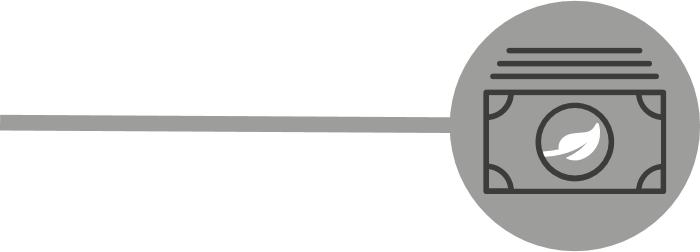 What is the asset allocation planned for this financial product? The Fund will invest a minimum of 80% of its Net Asset Value in securities (fixed income and equities) which align with the environmental and/or social characteristics of the Fund as described above.What is the asset allocation planned for this financial product? The Fund will invest a minimum of 80% of its Net Asset Value in securities (fixed income and equities) which align with the environmental and/or social characteristics of the Fund as described above.What is the asset allocation planned for this financial product? The Fund will invest a minimum of 80% of its Net Asset Value in securities (fixed income and equities) which align with the environmental and/or social characteristics of the Fund as described above.What is the asset allocation planned for this financial product? The Fund will invest a minimum of 80% of its Net Asset Value in securities (fixed income and equities) which align with the environmental and/or social characteristics of the Fund as described above.What is the asset allocation planned for this financial product? The Fund will invest a minimum of 80% of its Net Asset Value in securities (fixed income and equities) which align with the environmental and/or social characteristics of the Fund as described above.What is the asset allocation planned for this financial product? The Fund will invest a minimum of 80% of its Net Asset Value in securities (fixed income and equities) which align with the environmental and/or social characteristics of the Fund as described above.Asset allocation describes the share of investments in specific assets.What is the asset allocation planned for this financial product? The Fund will invest a minimum of 80% of its Net Asset Value in securities (fixed income and equities) which align with the environmental and/or social characteristics of the Fund as described above.What is the asset allocation planned for this financial product? The Fund will invest a minimum of 80% of its Net Asset Value in securities (fixed income and equities) which align with the environmental and/or social characteristics of the Fund as described above.What is the asset allocation planned for this financial product? The Fund will invest a minimum of 80% of its Net Asset Value in securities (fixed income and equities) which align with the environmental and/or social characteristics of the Fund as described above.What is the asset allocation planned for this financial product? The Fund will invest a minimum of 80% of its Net Asset Value in securities (fixed income and equities) which align with the environmental and/or social characteristics of the Fund as described above.What is the asset allocation planned for this financial product? The Fund will invest a minimum of 80% of its Net Asset Value in securities (fixed income and equities) which align with the environmental and/or social characteristics of the Fund as described above.What is the asset allocation planned for this financial product? The Fund will invest a minimum of 80% of its Net Asset Value in securities (fixed income and equities) which align with the environmental and/or social characteristics of the Fund as described above.Asset allocation describes the share of investments in specific assets.How does the use of derivatives attain the environmental or social characteristics promoted by the financial product? How does the use of derivatives attain the environmental or social characteristics promoted by the financial product? How does the use of derivatives attain the environmental or social characteristics promoted by the financial product? How does the use of derivatives attain the environmental or social characteristics promoted by the financial product? How does the use of derivatives attain the environmental or social characteristics promoted by the financial product? How does the use of derivatives attain the environmental or social characteristics promoted by the financial product? Asset allocation describes the share of investments in specific assets.Derivative use, if any, does not contribute to attaining the environmental or social characteristics promoted by the Fund.Derivative use, if any, does not contribute to attaining the environmental or social characteristics promoted by the Fund.Derivative use, if any, does not contribute to attaining the environmental or social characteristics promoted by the Fund.Derivative use, if any, does not contribute to attaining the environmental or social characteristics promoted by the Fund.Derivative use, if any, does not contribute to attaining the environmental or social characteristics promoted by the Fund.Derivative use, if any, does not contribute to attaining the environmental or social characteristics promoted by the Fund.Asset allocation describes the share of investments in specific assets.Taxonomy‐aligned activities are expressed as a share of:turnover reflecting the share of revenue from green activities of investee companiescapital expenditure (CapEx) showing the green investments made by investee companies, e.g. for a transition to a green economy.operational expenditure (OpEx) reflecting green operational activities of investee companies.Taxonomy‐aligned activities are expressed as a share of:turnover reflecting the share of revenue from green activities of investee companiescapital expenditure (CapEx) showing the green investments made by investee companies, e.g. for a transition to a green economy.operational expenditure (OpEx) reflecting green operational activities of investee companies.#1 Aligned with E/S characteristics includes the investments of the financial product used to attain the environmental or social characteristics promoted by the financial product.#2Other includes the remaining investments of the financial product which are neither aligned with the environmental or social characteristics, nor are qualified as sustainable investments.#1 Aligned with E/S characteristics includes the investments of the financial product used to attain the environmental or social characteristics promoted by the financial product.#2Other includes the remaining investments of the financial product which are neither aligned with the environmental or social characteristics, nor are qualified as sustainable investments.#1 Aligned with E/S characteristics includes the investments of the financial product used to attain the environmental or social characteristics promoted by the financial product.#2Other includes the remaining investments of the financial product which are neither aligned with the environmental or social characteristics, nor are qualified as sustainable investments.#1 Aligned with E/S characteristics includes the investments of the financial product used to attain the environmental or social characteristics promoted by the financial product.#2Other includes the remaining investments of the financial product which are neither aligned with the environmental or social characteristics, nor are qualified as sustainable investments.#1 Aligned with E/S characteristics includes the investments of the financial product used to attain the environmental or social characteristics promoted by the financial product.#2Other includes the remaining investments of the financial product which are neither aligned with the environmental or social characteristics, nor are qualified as sustainable investments.#1 Aligned with E/S characteristics includes the investments of the financial product used to attain the environmental or social characteristics promoted by the financial product.#2Other includes the remaining investments of the financial product which are neither aligned with the environmental or social characteristics, nor are qualified as sustainable investments.Taxonomy‐aligned activities are expressed as a share of:turnover reflecting the share of revenue from green activities of investee companiescapital expenditure (CapEx) showing the green investments made by investee companies, e.g. for a transition to a green economy.operational expenditure (OpEx) reflecting green operational activities of investee companies.To comply with the EU Taxonomy, the criteria for fossil gas include limitations on emissions and switching to renewable power or low-carbon fuels by the end of 2035. For nuclear energy, the criteria include comprehensive safety and waste management rules.Enabling activities directly enable other activities to make a substantial contribution to an environmental objective.Transitional activities are activities for which low‐carbon alternatives are not yet available and among others have greenhouse gas emission levels corresponding to the best performance.To what minimum extent are sustainable investments with an environmental objective aligned with the EU Taxonomy? 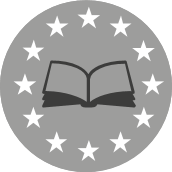 The Fund does not commit to investing more than 0% of its Net Asset Value in environmentally sustainable environmental activities within the meaning of the EU Taxonomy.To what minimum extent are sustainable investments with an environmental objective aligned with the EU Taxonomy? The Fund does not commit to investing more than 0% of its Net Asset Value in environmentally sustainable environmental activities within the meaning of the EU Taxonomy.To what minimum extent are sustainable investments with an environmental objective aligned with the EU Taxonomy? The Fund does not commit to investing more than 0% of its Net Asset Value in environmentally sustainable environmental activities within the meaning of the EU Taxonomy.To what minimum extent are sustainable investments with an environmental objective aligned with the EU Taxonomy? The Fund does not commit to investing more than 0% of its Net Asset Value in environmentally sustainable environmental activities within the meaning of the EU Taxonomy.To what minimum extent are sustainable investments with an environmental objective aligned with the EU Taxonomy? The Fund does not commit to investing more than 0% of its Net Asset Value in environmentally sustainable environmental activities within the meaning of the EU Taxonomy.To what minimum extent are sustainable investments with an environmental objective aligned with the EU Taxonomy? The Fund does not commit to investing more than 0% of its Net Asset Value in environmentally sustainable environmental activities within the meaning of the EU Taxonomy.To comply with the EU Taxonomy, the criteria for fossil gas include limitations on emissions and switching to renewable power or low-carbon fuels by the end of 2035. For nuclear energy, the criteria include comprehensive safety and waste management rules.Enabling activities directly enable other activities to make a substantial contribution to an environmental objective.Transitional activities are activities for which low‐carbon alternatives are not yet available and among others have greenhouse gas emission levels corresponding to the best performance.Does the financial product invest in fossil gas and/or nuclear energy related activities that comply with the EU Taxonomy? Yes:   In fossil gas   In nuclear energy  NoDoes the financial product invest in fossil gas and/or nuclear energy related activities that comply with the EU Taxonomy? Yes:   In fossil gas   In nuclear energy  NoDoes the financial product invest in fossil gas and/or nuclear energy related activities that comply with the EU Taxonomy? Yes:   In fossil gas   In nuclear energy  NoDoes the financial product invest in fossil gas and/or nuclear energy related activities that comply with the EU Taxonomy? Yes:   In fossil gas   In nuclear energy  NoDoes the financial product invest in fossil gas and/or nuclear energy related activities that comply with the EU Taxonomy? Yes:   In fossil gas   In nuclear energy  NoDoes the financial product invest in fossil gas and/or nuclear energy related activities that comply with the EU Taxonomy? Yes:   In fossil gas   In nuclear energy  NoTo comply with the EU Taxonomy, the criteria for fossil gas include limitations on emissions and switching to renewable power or low-carbon fuels by the end of 2035. For nuclear energy, the criteria include comprehensive safety and waste management rules.Enabling activities directly enable other activities to make a substantial contribution to an environmental objective.Transitional activities are activities for which low‐carbon alternatives are not yet available and among others have greenhouse gas emission levels corresponding to the best performance.The two graphs below show in green the minimum percentage of investments that are aligned with the EU Taxonomy. As there is no appropriate methodology to determine the Taxonomy-alignment of sovereign bonds*, the first graph shows the Taxonomy alignment in relation to all the investments of the financial product including sovereign bonds, while the second graph shows the Taxonomy alignment only in relation to the investments of the financial product other than sovereign bonds.The two graphs below show in green the minimum percentage of investments that are aligned with the EU Taxonomy. As there is no appropriate methodology to determine the Taxonomy-alignment of sovereign bonds*, the first graph shows the Taxonomy alignment in relation to all the investments of the financial product including sovereign bonds, while the second graph shows the Taxonomy alignment only in relation to the investments of the financial product other than sovereign bonds.The two graphs below show in green the minimum percentage of investments that are aligned with the EU Taxonomy. As there is no appropriate methodology to determine the Taxonomy-alignment of sovereign bonds*, the first graph shows the Taxonomy alignment in relation to all the investments of the financial product including sovereign bonds, while the second graph shows the Taxonomy alignment only in relation to the investments of the financial product other than sovereign bonds.The two graphs below show in green the minimum percentage of investments that are aligned with the EU Taxonomy. As there is no appropriate methodology to determine the Taxonomy-alignment of sovereign bonds*, the first graph shows the Taxonomy alignment in relation to all the investments of the financial product including sovereign bonds, while the second graph shows the Taxonomy alignment only in relation to the investments of the financial product other than sovereign bonds.The two graphs below show in green the minimum percentage of investments that are aligned with the EU Taxonomy. As there is no appropriate methodology to determine the Taxonomy-alignment of sovereign bonds*, the first graph shows the Taxonomy alignment in relation to all the investments of the financial product including sovereign bonds, while the second graph shows the Taxonomy alignment only in relation to the investments of the financial product other than sovereign bonds.The two graphs below show in green the minimum percentage of investments that are aligned with the EU Taxonomy. As there is no appropriate methodology to determine the Taxonomy-alignment of sovereign bonds*, the first graph shows the Taxonomy alignment in relation to all the investments of the financial product including sovereign bonds, while the second graph shows the Taxonomy alignment only in relation to the investments of the financial product other than sovereign bonds.To comply with the EU Taxonomy, the criteria for fossil gas include limitations on emissions and switching to renewable power or low-carbon fuels by the end of 2035. For nuclear energy, the criteria include comprehensive safety and waste management rules.Enabling activities directly enable other activities to make a substantial contribution to an environmental objective.Transitional activities are activities for which low‐carbon alternatives are not yet available and among others have greenhouse gas emission levels corresponding to the best performance.For the purpose of these graphs, ‘sovereign bonds’ consist of all sovereign exposuresFor the purpose of these graphs, ‘sovereign bonds’ consist of all sovereign exposuresFor the purpose of these graphs, ‘sovereign bonds’ consist of all sovereign exposuresFor the purpose of these graphs, ‘sovereign bonds’ consist of all sovereign exposuresFor the purpose of these graphs, ‘sovereign bonds’ consist of all sovereign exposuresFor the purpose of these graphs, ‘sovereign bonds’ consist of all sovereign exposuresWhat is the minimum share of investments in transitional and enabling activities? What is the minimum share of investments in transitional and enabling activities? What is the minimum share of investments in transitional and enabling activities? What is the minimum share of investments in transitional and enabling activities? What is the minimum share of investments in transitional and enabling activities? What is the minimum share of investments in transitional and enabling activities? are sustainable investments with an environmental objective that do not take into account the criteria for environmentally sustainable economic activities under the EU Taxonomy.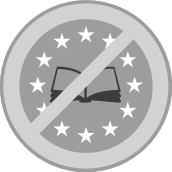 The Fund does not currently commit to investing more than 0% of its assets in transitional and enabling activities.The Fund does not currently commit to investing more than 0% of its assets in transitional and enabling activities.The Fund does not currently commit to investing more than 0% of its assets in transitional and enabling activities.The Fund does not currently commit to investing more than 0% of its assets in transitional and enabling activities.The Fund does not currently commit to investing more than 0% of its assets in transitional and enabling activities.The Fund does not currently commit to investing more than 0% of its assets in transitional and enabling activities.are sustainable investments with an environmental objective that do not take into account the criteria for environmentally sustainable economic activities under the EU Taxonomy.What is the minimum share of sustainable investments with an environmental objective that are not aligned with the EU Taxonomy? What is the minimum share of sustainable investments with an environmental objective that are not aligned with the EU Taxonomy? What is the minimum share of sustainable investments with an environmental objective that are not aligned with the EU Taxonomy? What is the minimum share of sustainable investments with an environmental objective that are not aligned with the EU Taxonomy? What is the minimum share of sustainable investments with an environmental objective that are not aligned with the EU Taxonomy? What is the minimum share of sustainable investments with an environmental objective that are not aligned with the EU Taxonomy? are sustainable investments with an environmental objective that do not take into account the criteria for environmentally sustainable economic activities under the EU Taxonomy.Not applicable.Not applicable.Not applicable.Not applicable.Not applicable.Not applicable.are sustainable investments with an environmental objective that do not take into account the criteria for environmentally sustainable economic activities under the EU Taxonomy.What is the minimum share of socially sustainable investments? 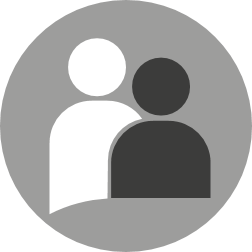 What is the minimum share of socially sustainable investments? What is the minimum share of socially sustainable investments? What is the minimum share of socially sustainable investments? What is the minimum share of socially sustainable investments? What is the minimum share of socially sustainable investments? are sustainable investments with an environmental objective that do not take into account the criteria for environmentally sustainable economic activities under the EU Taxonomy.Not applicable.Not applicable.Not applicable.Not applicable.Not applicable.Not applicable.What investments are included under “#2 Other”, what is their purpose and are there any minimum environmental or social safeguards?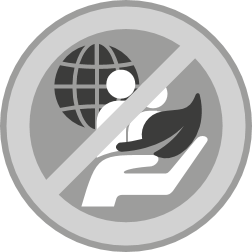 What investments are included under “#2 Other”, what is their purpose and are there any minimum environmental or social safeguards?What investments are included under “#2 Other”, what is their purpose and are there any minimum environmental or social safeguards?What investments are included under “#2 Other”, what is their purpose and are there any minimum environmental or social safeguards?What investments are included under “#2 Other”, what is their purpose and are there any minimum environmental or social safeguards?What investments are included under “#2 Other”, what is their purpose and are there any minimum environmental or social safeguards?These investments comprise cash and/or other liquid instruments for ancillary liquidity purposes and/or the use of FDIs for efficient portfolio management and currency hedging purposes.  Minimum environmental and social safeguards are not applicable due to the nature of the investments.These investments comprise cash and/or other liquid instruments for ancillary liquidity purposes and/or the use of FDIs for efficient portfolio management and currency hedging purposes.  Minimum environmental and social safeguards are not applicable due to the nature of the investments.These investments comprise cash and/or other liquid instruments for ancillary liquidity purposes and/or the use of FDIs for efficient portfolio management and currency hedging purposes.  Minimum environmental and social safeguards are not applicable due to the nature of the investments.These investments comprise cash and/or other liquid instruments for ancillary liquidity purposes and/or the use of FDIs for efficient portfolio management and currency hedging purposes.  Minimum environmental and social safeguards are not applicable due to the nature of the investments.These investments comprise cash and/or other liquid instruments for ancillary liquidity purposes and/or the use of FDIs for efficient portfolio management and currency hedging purposes.  Minimum environmental and social safeguards are not applicable due to the nature of the investments.These investments comprise cash and/or other liquid instruments for ancillary liquidity purposes and/or the use of FDIs for efficient portfolio management and currency hedging purposes.  Minimum environmental and social safeguards are not applicable due to the nature of the investments.Is a specific index designated as a reference benchmark to determine whether this financial product is aligned with the environmental and/or social characteristics that it promotes? Is a specific index designated as a reference benchmark to determine whether this financial product is aligned with the environmental and/or social characteristics that it promotes? Is a specific index designated as a reference benchmark to determine whether this financial product is aligned with the environmental and/or social characteristics that it promotes? Is a specific index designated as a reference benchmark to determine whether this financial product is aligned with the environmental and/or social characteristics that it promotes? Is a specific index designated as a reference benchmark to determine whether this financial product is aligned with the environmental and/or social characteristics that it promotes? Is a specific index designated as a reference benchmark to determine whether this financial product is aligned with the environmental and/or social characteristics that it promotes? 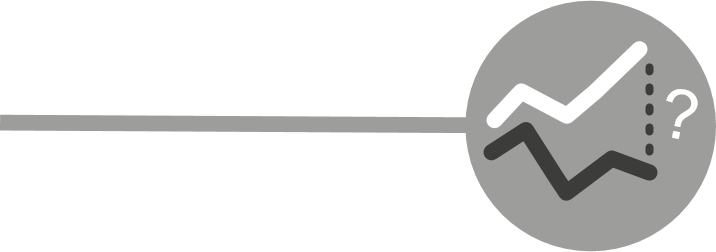 NoNoNoNoNoNoReference benchmarks are indexes to measure whether the financialproduct attains the environmental or social characteristics that they promote.How is the reference benchmark continuously aligned with each of the environmental or social characteristics promoted by the financial product?How is the reference benchmark continuously aligned with each of the environmental or social characteristics promoted by the financial product?How is the reference benchmark continuously aligned with each of the environmental or social characteristics promoted by the financial product?How is the reference benchmark continuously aligned with each of the environmental or social characteristics promoted by the financial product?How is the reference benchmark continuously aligned with each of the environmental or social characteristics promoted by the financial product?How is the reference benchmark continuously aligned with each of the environmental or social characteristics promoted by the financial product?Reference benchmarks are indexes to measure whether the financialproduct attains the environmental or social characteristics that they promote.Not applicableNot applicableNot applicableNot applicableNot applicableNot applicableReference benchmarks are indexes to measure whether the financialproduct attains the environmental or social characteristics that they promote.How is the alignment of the investment strategy with the methodology of the index ensured on a continuous basis?How is the alignment of the investment strategy with the methodology of the index ensured on a continuous basis?How is the alignment of the investment strategy with the methodology of the index ensured on a continuous basis?How is the alignment of the investment strategy with the methodology of the index ensured on a continuous basis?How is the alignment of the investment strategy with the methodology of the index ensured on a continuous basis?How is the alignment of the investment strategy with the methodology of the index ensured on a continuous basis?Reference benchmarks are indexes to measure whether the financialproduct attains the environmental or social characteristics that they promote.Not applicableNot applicableNot applicableNot applicableNot applicableNot applicableReference benchmarks are indexes to measure whether the financialproduct attains the environmental or social characteristics that they promote.How does the designated index differ from a relevant broad market index?How does the designated index differ from a relevant broad market index?How does the designated index differ from a relevant broad market index?How does the designated index differ from a relevant broad market index?How does the designated index differ from a relevant broad market index?How does the designated index differ from a relevant broad market index?Not applicableNot applicableNot applicableNot applicableNot applicableNot applicableWhere can the methodology used for the calculation of the designated index be found?Where can the methodology used for the calculation of the designated index be found?Where can the methodology used for the calculation of the designated index be found?Where can the methodology used for the calculation of the designated index be found?Where can the methodology used for the calculation of the designated index be found?Where can the methodology used for the calculation of the designated index be found?Not applicableNot applicableNot applicableNot applicableNot applicableNot applicableWhere can I find more product specific information online?More product-specific information can be found on the website: Where can I find more product specific information online?More product-specific information can be found on the website: Where can I find more product specific information online?More product-specific information can be found on the website: Where can I find more product specific information online?More product-specific information can be found on the website: Where can I find more product specific information online?More product-specific information can be found on the website: Where can I find more product specific information online?More product-specific information can be found on the website: 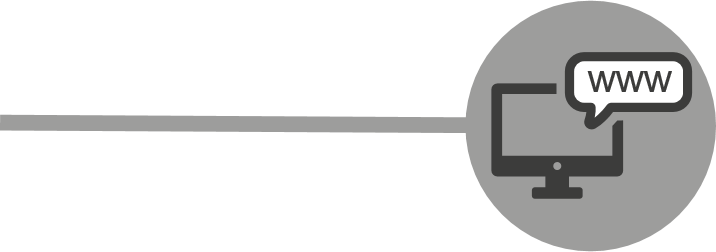 Davy Funds Plc | IQ-EQ (iqeq.com)Davy Funds Plc | IQ-EQ (iqeq.com)Davy Funds Plc | IQ-EQ (iqeq.com)Davy Funds Plc | IQ-EQ (iqeq.com)Davy Funds Plc | IQ-EQ (iqeq.com)Davy Funds Plc | IQ-EQ (iqeq.com)